8 ДЕРЖАВНИЙ ПОЖЕЖНО-РЯТУВАЛЬНИЙ ЗАГІН ГОЛОВНОГОУПРАВЛІННЯ ДЕРЖАВНОЇ СЛУЖБИ УКРАЇНИЗ НАДЗВИЧАЙНИХ СИТУАЦІЙ В ОДЕСЬКІЙ ОБЛАСТІ(8 ДПРЗ ГУ ДСНС України в Одеській області)ВІДКРИТІ ТОРГИ з особливостямиНА ЗАКУПІВЛЮДК 021:2015 – 09130000-9 Нафта і дистилятиДизельне паливо (наливом) м. Березівка2024 рікДодаток № 1 до тендерної документаціїКваліфікаційні критерії* У разі участі об’єднання учасників підтвердження відповідності кваліфікаційним критеріям здійснюється з урахуванням узагальнених об’єднаних показників кожного учасника такого об’єднання на підставі наданої об’єднанням інформації.* Під аналогічним договором слід розуміти виконаний договір, предмет якого відповідає найменуванню предмета закупівлі даної процедури.* Учасник надає аналогічний виконаний договір за наявності. Ненадання аналогічного договору не є підставою для відхилення.Додаток № 2 до тендерної документаціїПідстави для відмови в участі у процедурі закупівліВАЖЛИВО! Фізична особа-підприємець, яка на умовах трудового договору наймає працівників для сприяння йому у здійсненні підприємницької діяльності – це службова (посадова) особа. Фізична особа-підприємець, яка НЕ наймає працівників на умовах трудового договору для сприяння йому у здійсненні підприємницької діяльності – це фізична особа (відповідно до листа Міністерства юстиції України від 03.11.2006 № 22-48-548).У разі якщо переможець процедури закупівлі не надав у спосіб, зазначений в тендерній документації, документи, що підтверджують відсутність підстав, установлених статтею 17 Закону або надав документи, які не відповідають вимогам визначним у тендерній документації або надав їх з порушенням строків визначених Особливостями замовник відхиляє його на підставі абзацу 3 підпункту 3 пункту 41 Особливостей, а саме: переможець процедури закупівлі не надав у спосіб, зазначений в тендерній документації, документи, що підтверджують відсутність підстав, установлених статтею 17 Закону, з урахуванням пункту 47 цих особливостей.Додаток № 3до  Тендерної документаціїІнформація про технічні, якісні та інші характеристики предмета закупівлі(надається на бланку учасника за наявності)ТЕХНІЧНА СПЕЦИФІКАЦІЯПредмет закупівлі: Нафта і дистиляти (Бензин А-95 (налив) та Дизельне паливо (налив))	Кількість: 1 найменування:Предмет закупівлі повинен відповідати Державним стандартам України.Дизельне паливо повинно відповідати ДСТУ 7688:2015 – «Технічні умови» або Технічному регламенту щодо вимог до автомобільних бензинів, дизельного, суднових та котельних палив, затвердженому постановою КМУ від 01.08.2013 року № 927.Визначення термінів
1. Якість Товару повинна відповідати діючим в Україні Держстандартам, міжнародним
стандартам які відповідним чином легалізовані на території України і підтверджуватися відповідним документом при поставці товару та у складі пропозиції Учасника.
Технічні та якісні вимоги до Товару повинні відповідати Технічному регламенту щодо вимог до автомобільних бензинів, дизельного, суднових та котельних палив, затвердженого ПКМУ від 01.08.2013 року № 927 (далі «Технічний регламент»).2. Дизельне паливо повинно відповідати температурному режиму експлуатації транспортних засобів в регіонах України. У разі виникнення сумніву щодо якості поставленого Товару, Замовник має право в будь який час взяти пробу пального та здійснити його експертизу у порядку, передбаченому чинним законодавством. Якщо якість товару не відповідає наданому сертифікату, паспорту якості чи
копії декларації про відповідність, Замовник може відмовитись від подальшого постачання пального та вимагати від Учасника всіх понесених збитків.
Відпуск Товару Замовнику здійснюється цілодобово по довірчим документам (накладна) та з АЗС Учасника в м. Березівка, Березівськаго району, Одеської області. Замовник отримує довірчі документи (накладна) від Учасника на підставі заявок Замовника.
Замовник має право, у разі необхідності звернутися до Учасника за відеоматеріалами стосовно заправки транспортних засобів які належать Замовнику. Учасник після звернення Замовника повинен надати відеоматеріали на електронних носіях стосовно заправки транспортних засобів які належать Замовнику, в термін який не перевищує 72 (сімдесят дві) години. Учасник повинен забезпечити Замовника онлайн системою керування та розподілу пального між Бланк дозвіл, за допомогою WEB додатку. Замовник повинен мати доступ до «Особистого кабінету» Учасника в якому здійснюється контроль та розподіл пального, на підтвердження чого учасником надається скрин відповідного веб-ресурсу із зазначенням його розташування у всесвітній мережі
3. Учасник у складі тендерної пропозиції повинен надати:
3.1. Гарантійний лист щодо надання копій сертифікату (паспорт) якості, копія декларації про відповідність або інший документ, який підтверджує якість товару на кожну партію Товару, що буде поставлятись Учасником.
3.2. Довідку (в довільній формі) про дійсність довірчих документів (накладна) на території м. Березівка, Березівськаго району, Одеської області. 
3.3. У разі наявності партнерських АЗС, Учасник процедури закупівлі повинен надати в складі пропозиції документальне підтвердження права користування автозаправними станціями інших власників:- копії Договорів з операторами ( ліцензіатами) партнерських АЗС, орендованих АЗС, із
переліку, зазначеному в Довідці, які повинні бути чинними впродовж строку поставки предмета закупівлі, та/або копія документу, який підтверджує діяльність операторів АЗС відповідно до чинного законодавства та надання права використання відповідної мережі Учаснику з метою обслуговування /реалізації тощо відповідних бланків дозволів.
- гарантійний лист від власника/орендаря/ оператора(ліцензіата) партнерських АЗС,
орендованих АЗС, із переліку, зазначеному в Довідці про мережу АЗС , адресований Учаснику, про гарантування заправок автотранспорту за довірчими документами  встановленого зразка на відповідному переліку АЗС.
3.4. Лист - підтвердження (в довільній формі із зазначенням схеми -маршруту руху транспортних засобів) від Учасника щодо знаходження не менше однієї власної/орендованої або партнерської АЗС від місця розташування Замовника (Одеська область, Березівський район, м.Березівка, вул. Свято-Миколаївська 25) на відстані не більше 50 (п’ятдесят) км з обов’язковим зазначенням адреси розташування перелічених АЗС.
3.5. Довідка (у довільній формі), якою Учасник гарантує, що Товар є таким, що не має негативного впливу на навколишнє довкілля та передбачає застосування необхідних заходів із захисту довкілля, тобто учасник гарантує, що технічні, якісні характеристики предмета закупівлі відповідають встановленим законодавством нормам.
3.6. Чинний дозвіл або ліцензія на провадження відповідної господарської діяльності, або довідку в довільній формі із підтвердженням наявності в учасника відповідної ліцензії з посиланням на відкритий реєстр який містить таку інформацію, якщо отримання такого дозволу або ліцензії на провадження такого виду діяльності передбачено законодавством. Якщо не передбачено, надати довідку про це в довільній формі.
3.7. У складі пропозиції надає копію оригіналу документу (сертифікат тощо), який підтверджує впровадження системи управління якістю в Учасника, як суб’єкта господарювання – юридичної особи стосовно торгівлі (оптової чи роздрібної) пальним (паливом), виданий акредитованим уповноваженим органом у сфері сертифікації.
3.8 Документ що підтверджує впровадження системи менеджменту екологічного управління впровадженої Учасником з метою забезпечення захисту від техногенних ризиків при поставці товару, виданого акредитованим органом відповідно до чинного законодавства України.
3.9 У складі пропозиції надає документ що підтверджує право використання Учасником найменувань ( торгових марок) зазначених на відповідних талонах відповідно до чинного законодавства України.

3.10 У складі пропозиції надати протокол випробувань палива виданий акредитованою лабораторією із підтвердженням відповідності технічних характеристик пропонованого палива характеристикам передбачених замовником, виданий протягом гарантійного терміну товару відповідного паспорту якості наданого учасником у складі пропозиції.
Дана технічна специфікація разом із технічними вимогами до предмету закупівлі підписується уповноваженою особою Учасника, що підтверджує згоду останнього з викладеними в ній технічними, якісними, кількісними та іншими вимогами Замовника
У випадку, якщо документація (інформація про необхідні технічні, якісні та кількісні
характеристики предмета закупівлі) містить посилання на конкретні торговельну марку
чи фірму, патент, конструкцію або тип обладнання, що є частиною предмета закупівлі,
джерело його походження або виробника, учасникам процедури закупівлі слід мати на
увазі, що, у своїх пропозиціях Законом не забороняється пропонувати відповідні
еквіваленти. Учасником у разі якщо ним запропоновано відповідні еквіваленти, у складі
тендерної пропозиції обов’язково надає таблиці з зазначенням порівняльних
характеристик відносно предмету закупівлі.Порядок отримання палива:Придбання палива буде здійснюватися Замовником на умовах отримання Замовником палива за накладною, що є підставою для відвантаження палива з всіх АЗС, що зазначені в Додатку 3.1. Заправка автотранспорту здійснюється відповідно до потреб Замовника.Додаток 3.1до Тендерної документаціїДовідка про наявність мережі АЗС* В складі пропозиції учасник надає копії зазначених документів, які підтверджують право користування Учасником АЗС.Додаток №4до Тендерної документаціїВідомості про учасникаПовна назва учасника: ___________________________________________Юридична адреса: __________________________________________________Поштова адреса: ___________________________________________________Банківські реквізити обслуговуючого банку: _____________________________Код ЄДРПОУ: _______________________________________________________6. Індивідуальний податковий номер: ______________________________________7. Статус платника податку: ______________________________________________8. Контактний номер телефону (телефаксу):_________________________________9. Е-mail: ______________________________________________________________10. Відомості про керівника (посада, ПІБ, тел.): ______________________________11. Відомості про підписанта договору (посада, ПІБ, тел.): _____________________12. Відомості про підписанта документів тендерної пропозиції (посада, ПІБ, тел.):_____________________________________________________________________________Додатково повідомляємо, що учасник та/або виробник запропонованого учасником товару не підпадає під дію пункту 2 рішення Ради національної безпеки і оборони України від 28.04.17 «Про застосування персональних спеціальних економічних та інших обмежувальних заходів (санкцій)», введеного в дію Указом Президента України від 15.05.2017 № 133/2017.Учасник гарантує, що 8 ДПРЗ ГУ ДСНС України в Одеській області не має підстав для застосування оперативно-господарських санкцій відповідно до пункту 4 частини 1 стаття 236 Господарського кодексу.                       Додаток № 5до  Тендерної документаціїНаведений проект договору не є остаточним і вичерпним і може бути доповнений і скоригований під час укладання договору з учасником-переможцем процедури(без зміни істотних умов договору)ПРОЄКТДОГОВІР ПРО ЗАКУПІВЛЮ №_____м.Березівка                                                                                          «__» _________ 2024 року8 ДЕРЖАВНИЙ ПОЖЕЖНО-РЯТУВАЛЬНИЙ ЗАГІН ГОЛОВНОГО УПРАВЛІННЯ ДЕРЖАВНОЇ СЛУЖБИ УКРАЇНИ З НАДЗВИЧАЙНИХ СИТУАЦІЙ В ОДЕСЬКІЙ ОБЛАСТІ (8 ДПРЗ ГУ ДСНС України в Одеській області) в особі начальника __________________________, що діє на підставі Положення (далі - Замовник), з однієї сторони, і ______________________________________________________ особі  _________________, що діє на підставі ______________________________ (далі - Учасник), з іншої сторони, разом - Сторони, уклали цей договір (далі - Договір) про таке:І. ПРЕДМЕТ ДОГОВОРУ1.1. Учасник зобов’язується відповідно до умов, зазначених в Договорі, передати Замовнику дизельне паливо (далі - Товар) на АЗС Учасника наливом, а Замовник зобов’язується приймати у власність Товар та повністю оплачувати його вартість  в порядку та на умовах визначених в цьому Договорі.1.2. Найменування, номенклатура, асортимент та ціна Товару наведені в специфікації (додаток №1) до даного Договору. Код Товару за ДК 021:2015 - 09130000-9 - Нафта і дистиляти.1.3. Обсяги закупівлі Товару за взаємною згодою Сторін можуть бути зменшені залежно від реального фінансування видатків Замовника.1.4. КЕКВ — 2210.1.5. Закупівля товару здійснюється відповідно до постанови Кабінету Міністрів України «Про затвердження особливостей здійснення публічних закупівель товарів, робіт і послуг для замовників, передбачених Законом України “Про публічні закупівлі”, на період дії правового режиму воєнного стану в Україні та протягом 90 днів з дня його припинення або скасування» від 12.10.2022 № 1178, Постанови Кабінету Міністрів України від 02.03.2022р. №178 «Деякі питання обкладення податком на додану вартість за нульовою ставкою у період воєнного стану»1.6. Закупівля товару здійснюється за кошти:_________________________________________________________________________________________________________________________________________________________________________________________________________________________________ІІ. ТЕРМІНИ ВИЗНАЧЕНІ  В ДОГОВОРІ2.1.  Накладна — це первинний документ постачальника, який підтверджує факт передачі товарно-матеріальних цінностей від однієї особи до іншої, від постачальника до покупця.2.2 АЗС — автозаправні станції Учасника (власна/орендована або партнерська), на яких Замовник має право отримувати Товар відповідно до умов даного договору (Додаток2).IІІ. ЯКІСТЬ ТОВАРУ          3.1. Учасник повинен поставити Замовнику Товар, якість якого відповідає   діючим в Україні Держстандартам (ДСТУ) та Технічним умовам (ТУ) підприємства — виробника, що застосовуються до даного Товару та підтверджуються сертифікатами відповідності, паспортами якості тощо.3.2. У випадку виявлення, при прийманні Товару, його невідповідності вимогам якості, кількості, комплектності й вартості, які визначені положеннями даного Договору та Специфікацією до нього, та/або невідповідності документів на Товар, Замовник може відмовитися від приймання такого Товару, а також вимагати розірвання цього Договору.3.4. Учасник гарантує, що нафтопродукти є таким, що не мають негативного впливу на навколишнє довкілля та передбачає застосування необхідних заходів із захисту довкілля.IV. ЦІНА ДОГОВОРУ4.1. Загальна ціна цього Договору становить ______________ грн. (___________) без ПДВ (відповідно Постанови Кабінету Міністрів України від 02.03.2022р. №178).	       Замовник проводить оплату за рахунок коштів _________________________________________________________________________________________________________________________________________________________4.2. До ціни Товару за одиницю виміру включено всі податки , збори, витрати Учасника з  транспортування , страхування та будь-які інші витрати, пов'язані з виконанням умов даного договору, в тому числі вартість зберігання Товару Учасником в резервуарах АЗС, на яких проводиться відпуск Товару за цим договором.4.3. Сторони дійшли згоди, що Учасник здійснює відпуск Товару, а Замовник зобов’язується приймати у власність та оплачувати вартість Товару, по ціні яка встановлена Учасником та визначена в специфікації до даного Договору.V. ПОРЯДОК ЗДІЙСНЕННЯ ОПЛАТИ5.1. Розрахунки проводяться у безготівковій формі шляхом перерахування грошових коштів на розрахунковий рахунок Учасника, що зазначений в цьому Договорі.5.2. Розрахунки між Учасником та Замовником здійснюються відповідно до рахунку наданого Учасником, шляхом оплати вартості Товару згідно Специфікації протягом 7 (семи) календарних днів після його отримання.5.3. Моментом виконання зобов’язань Замовника перед Учасником по оплаті Товару вважається момент надходження грошових коштів на розрахунковий рахунок Учасника зазначений у цьому Договорі.VІ. ПОСТАВКА ТОВАРІВ6.1. Учасник поставляє (передає у власність) Замовнику Товари на таких умовах: EXW – адреса АЗС (згідно додатку №2), відповідно до офіційних правил тлумачення торговельних термінів INCOTERMS в редакції 2010 року. Сторони погоджують, що при застосуванні вказаного базису поставки (EXW) завантаження Товару (заливання в автотранспорт) здійснюється силами Учасника.6.2. Поставка за Договором здійснюється Учасником цілодобово по накладній з АЗС Учасника, перелік яких міститься в Додатку № 2 до Договору. 6.3. Строк поставки Товару: з дати укладення договору до 31.12.2024 року.6.4. Місце відпуску товару - АЗС Учасника, перелік яких міститься в Додатку № 2 до Договору.VIІ. ПРАВА ТА ОБОВ’ЯЗКИ СТОРІН7.1. Замовник зобов'язаний:7.1.1. Своєчасно та в повному обсязі сплачувати поставлений і прийнятий Товар;7.1.2. Проводити звірку взаєморозрахунків та підписувати акт звірки взаєморозрахунків  між Сторонами після отримання кожної  партії Товару. 7.2. Замовник  має право:7.2.1. Контролювати поставку Товарів відповідно до умов визначених цим Договором;7.2.2. Зменшувати обсяг закупівлі Товару та (загальну вартість) ціну цього Договору залежно від реального фінансування видатків. У такому разі Сторони вносять відповідні зміни до цього Договору;7.2.3. Достроково розірвати цей договір у разі невиконання зобов’язань Учасником, повідомивши його про це за 10 (десять) календарних днів.7.2.4. Повернути накладну Учаснику без здійснення оплати в разі неналежного оформлення документів, зазначених у пункті 5.2 розділу V цього Договору (відсутність печатки (за наявності), підписів тощо);7.3. Учасник зобов'язаний:7.3.1. Забезпечити поставку товару Замовнику в кількості за якістю і на умовах встановленими цим Договором;7.3.2. У випадку розірвання договору здійснити з Замовником остаточні розрахунки за цим договором.7.3.3. Замовник бюджетна установа, яка повністю утримується за рахунок коштів Державного бюджету. На підставі п.п. 187.7 Податкового кодексу України датою виникнення податкових зобов'язань постачання товарів/послуг з оплатою за рахунок бюджетних коштів є дата зарахування таких коштів на банківський рахунок установи - отримувача коштів (Учасника). 7.3.4. У наслідок обставин непереборної сили, повернути сплачені Замовником кошти за невибраний Товар  за актами приймання-передачі До договору, що знаходяться у Замовника в наявності.7.4. Учасник має право:7.4.1. Своєчасно та в повному обсязі отримувати плату за переданий ним Замовнику Товар;7.4.2. У разі невиконання Замовником зобов'язань Учасник має право достроково розірвати цей договір, повідомивши про це Замовника у строк 10 (десяти) календарних днів.VIIІ. ВІДПОВІДАЛЬНІСТЬ СТОРІН8.1. У разі невиконання або неналежного виконання своїх зобов'язань за Договором Сторони несуть відповідальність, передбачену законами та цим Договором.8.2.  У разі недотримання строків поставки, вказаному у п. 6.3, Учасник сплачує Замовнику пеню в розмірі 0,1 % вартості  недотриманого Товару, але не більше розміру подвійної облікової ставки НБУ, за кожний день прострочення, а за прострочення понад тридцять днів додатково стягується штраф у розмірі 7 % вказаної вартості.8.3. У разі несвоєчасного здійснення оплати Замовником, він сплачує Учаснику пеню в розмірі однієї облікової ставки НБУ від суми несвоєчасно оплачених грошових коштів за кожен день прострочення, включаючи день фактичного виконання зобов'язань.           8.4.  Сплата  штрафу або пені не звільняє сторону від виконання належним чином прийнятих зобов'язання за цим Договором.  	8.5. Замовник звільняється від відповідальності за неналежне виконання взятих на себе зобов’язань по оплаті поставленого Товару, у разі затримки бюджетного фінансування (відсутності фінансування видатків) Державного бюджету на зазначені цілі Замовника.IX. ОБСТАВИНИ НЕПЕРЕБОРНОЇ СИЛИ9.1.  Сторона звільняється від визначеної цим Договором та (або) чинним законодавством України відповідальності за повне чи часткове порушення Договору, якщо вона доведе, що таке порушення сталося внаслідок дії форс-мажорних обставин (обставин не переробної сили), визначених у цьому Договорі, за умови, що їх настання було засвідчено у визначеному цим Договором порядку.9.2. Під форс-мажорними обставинами(обставин непереборної сили) у цьому Договорі розуміються випадок, непереборна сила.9.3. Під непереборною силою у цьому Договорі розуміються будь-які надзвичайні події зовнішнього характеру щодо Сторін , які виникають без вини Сторін, поза їх волею або всупереч волі чи бажанню Сторін, і які не можна за умови вжиття звичайних для цього заходів передбачити та не можна при всій турботливості та обачності відвернути (уникнути), включаючи (але не обмежуючись):  стихійні явища природного характеру (землетруси, повені, урагани, руйнування в результаті блискавки тощо), лиха біологічного, техногенного та антропогенного походження (вибухи, пожежі, вихід з ладу машин й обладнання, масові епідемії, епізоотії, епіфітотії, пандемії тощо), обставини суспільного життя (війна, воєнні дії, правовий режим воєнного стану, блокади, громадські заворушення, прояви тероризму, масові страйки та локаути, локдауни, карантини бойкоти тощо), а також видання заборонних або обмежуючих нормативних актів органів державної влади чи місцевого самоврядування, інші законні або незаконні заборонні чи обмежуючі заходи названих органів, які унеможливлюють виконання Сторонами цього Договору або тимчасово перешкоджають його  виконанню.9.4. Настання непереборної сили має бути засвідчено компетентним органом, що визначений чинним законодавством України.9.5. Сторона, що має намір послатися на форс-мажорні обставини(обставин непереборної сили), зобов'язана невідкладно із урахуванням можливостей технічних засобів миттєвого зв'язку та характеру існуючих перешкод повідомити іншу Сторону про наявність форс-мажорних обставин та їх вплив на виконання цього Договору.9.6. Якщо форс-мажорні обставини(обставин непереборної сили) та (або) їх наслідки тимчасово перешкоджають виконанню цього Договору, то виконання цього Договору зупиняється на строк, протягом якого воно є неможливим.X. ВИРІШЕННЯ СПОРІВ10.1. У випадку виникнення спорів або розбіжностей Сторони зобов'язуються вирішувати їх шляхом взаємних переговорів та консультацій.10.2. У разі недосягнення Сторонами згоди спори (розбіжності) вирішуються у судовому порядку за місцезнаходженням Замовника.XІ. СТРОК ДІЇ ДОГОВОРУ11.1. Цей Договір набирає чинності з дати його підписання і діє до «31» грудня 2023 року, а в частини взятих на себе зобов’язань – до їх повного виконання.11.2. Цей Договір укладається і підписується у 2 (двох) автентичних примірниках складених українською мовою, що мають однакову юридичну силу.XIІ. ІНШІ УМОВИ12.1. Зміни і доповнення до цього Договору та тексти його додатків вважаються дійсними лише в тому випадку, якщо вони вчинені у письмовій формі, підписані уповноваженими представниками обох Сторін та скріплені печатками Сторін. Всі акти, додатки, доповнення до цього Договору становлять його невід'ємну частину.12.2. У випадку, якщо будь - яка із Сторін змінить реквізити, адреси місцезнаходження (як юридичної так і фактичної) під час дії договору, вона зобов’язана в 5 (п’яти) денний термін з дня прийняття рішення про таку зміну, письмово повідомити про це іншу Сторону.12.3. Сторони зобов'язуються у випадку застосування процедури їх ліквідації або реорганізації (Продавець – у разі застосування процедури банкрутства) повідомити про це одна одну протягом 5 робочих днів з моменту прийняття рішення про початок вищезгаданої процедури. Після чого Сторони в 5-ти денний строк зобов'язуються укласти додаткову угоду до Договору, в якій буде зазначено про подальший порядок взаємовідносин між Сторонами.12.4.  Істотні умови договору про закупівлю не можуть змінюватися після його підписання до виконання зобов’язань сторонами в повному обсязі, крім випадків:1) зменшення обсягів закупівлі, зокрема з урахуванням фактичного обсягу видатків замовника;2) погодження зміни ціни за одиницю товару в договорі про закупівлю у разі коливання ціни такого товару на ринку, що відбулося з моменту укладення договору про закупівлю або останнього внесення змін до договору про закупівлю в частині зміни ціни за одиницю товару. Зміна ціни за одиницю товару здійснюється пропорційно коливанню ціни такого товару на ринку (відсоток збільшення ціни за одиницю товару не може перевищувати відсоток коливання (збільшення) ціни такого товару на ринку) за умови документального підтвердження такого коливання та не повинна призвести до збільшення суми, визначеної в договорі про закупівлю на момент його укладення;3) покращення якості предмета закупівлі за умови, що таке покращення не призведе до збільшення суми, визначеної в договорі про закупівлю;4) продовження строку дії договору про закупівлю та строку виконання зобов’язань щодо передачі товару, виконання робіт, надання послуг у разі виникнення документально підтверджених об’єктивних обставин, що спричинили таке продовження, у тому числі обставин непереборної сили, затримки фінансування витрат замовника, за умови, щотакі зміни не призведуть до збільшення суми, визначеної в договорі про закупівлю;5) погодження зміни ціни в договорі про закупівлю в бік зменшення (без зміни кількості (обсягу) та якості товарів, робіт і послуг);6) зміни ціни в договорі про закупівлю у зв’язку з зміною ставок податків і зборів та/або зміною умов щодо надання пільг з 
оподаткування – пропорційно до зміни таких ставок та/або пільг з оподаткування, а також у зв’язку з зміною системи оподаткування пропорційно до зміни податкового навантаження внаслідок зміни системи оподаткування;7) зміни встановленого згідно із законодавством органами державної статистики індексу споживчих цін, зміни курсу іноземної валюти, зміни біржових котирувань або показників Platts, ARGUS, регульованих цін (тарифів), нормативів, середньозважених цін на електроенергію на ринку “на добу наперед”, що застосовуються в договорі про закупівлю, у разі встановлення в договорі про закупівлю порядку зміни ціни;8) зміни умов у зв’язку із застосуванням положень частини шостої статті 41 Закону.XIІI. АНТИКОРУПЦІЙНІ ЗАСТЕРЕЖЕННЯ13.1. При виконанні своїх зобов’язань за Договором, Сторони, їх афілійовані особи, працівники або посередники не виплачують, не пропонують виплатити і не дозволяють виплату будь-яких грошових коштів або передачу цінностей та будь-якого майна, прямо або опосередковано, будь-яким особам за вчинення чи не вчинення такою особою будь-яких дій з метою отримання обіцянки неправомірної вигоди або отримання неправомірної вигоди від таких осіб.13.2. При виконанні своїх зобов’язань за Договором, Сторони, їх афілійовані особи, працівники або посередники не здійснюють дії, що кваліфікуються застосовним для цілей Договору законодавством, як давання/одержання хабаря, комерційний підкуп, а також дії, що порушують вимоги чинного законодавства та міжнародних актів про протидію легалізації (відмиванню) доходів, отриманих злочинним шляхом та законодавства про боротьбу з корупцією.13.3. У разі виникнення у Сторони підозри про те, що відбулося чи може відбутися порушення умов цього Розділу, відповідна Сторона зобов’язана повідомити іншу Сторону в письмовій формі. У письмовому повідомленні Сторона зобов’язана послатися на факти або подати матеріали, що достовірно підтверджують або дають підстави припускати, що відбулося чи може відбутися порушення будь-яких положень вказаного вище пункту цього Розділу іншою Стороною, її афілійованими особами, працівниками або посередниками. Після надіслання письмового повідомлення, відповідна Сторона має право зупинити виконання зобов’язань за Договором до отримання підтвердження, що порушення не відбулося або не відбудеться, яке надається не пізніше 14 календарних днів з моменту отримання повідомлення.13.4. У разі вчинення однією із Сторін дій, заборонених у цьому Розділі, та/або неотримання іншою Стороною у встановлений Договором термін підтвердження, що порушення не відбулося або не відбудеться, інша Сторона має право зупинити виконання Договору на будь який строк, письмово повідомивши про це іншу Сторону.XIV. ДОДАТКИ ДО ДОГОВОРУ          14.1. Додаток №1 – специфікація.            14.2. Додаток №2 – перелік  автозаправних станцій.XV. Місцезнаходження та банківські реквізити сторін Додаток № 1до договору про закупівлю№ ___  від _____________2024 р.СПЕЦИФІКАЦІЯУчасник_____________________________________________________________________зобов'язується передати Товар у власністьЗамовнику___________________________________________________________________Перелік заправних станцій (АЗС) УчасникаДодаток №6Тендерної документаціїУповноваженій особі8 ДПРЗ ГУ ДСНС Українив Одеській ОбластіЛист-згода            (Назва учасника), як учасник тендеру на закупівлю дизельне паливо (код ДК 021:2015 - 09130000-9 - Нафта і дистиляти) для 8 ДПРЗ ГУ ДСНС України в Одеській області ознайомились з проектом договору, який наведений в додатку 5 до тендерної документації, та погоджуємось укласти договір в редакції, запропонованій замовником, гарантуємо виконання його на умовах, викладених в зазначеному проекті договору.Додаток №7Тендерної документаціїТендерна пропозиція	Ми _______________________________________________________, надаємо свою пропозицію на закупівлю дизельне паливо (код ДК 021:2015 - 09130000-9 - Нафта і дистиляти), згідно з технічними вимогами Замовника торгів.	Вивчивши тендерну документацію і технічні вимоги на виконання зазначеного вище, ми, уповноважені на підписання Договору, маємо можливість та погоджуємося виконати вимоги Замовника та Договору на умовах тендерної документації, зазначених у цій пропозиції за цінами вказаними у таблиці:	1. Ціна включає у себе всі витрати на транспортування, навантаження та розвантаження, страхування та інші витрати, сплату податків і зборів тощо.	2. Ми зобов'язується укласти договір про закупівлю не пізніше ніж через 15 днів з дня прийняття рішення про намір укласти договір про закупівлю відповідно до вимог тендерної документації. З метою забезпечення права оскарження рішень Замовника договір про закупівлю не може бути укладено раніше ніж через 5 днів з дати оприлюднення на веб порталі Уповноваженого органу повідомлення про намір укласти договір про закупівлю.ЗАТВЕРДЖЕНОПротокол Уповноваженої особи8 ДПРЗ ГУ ДСНС України в Одеській області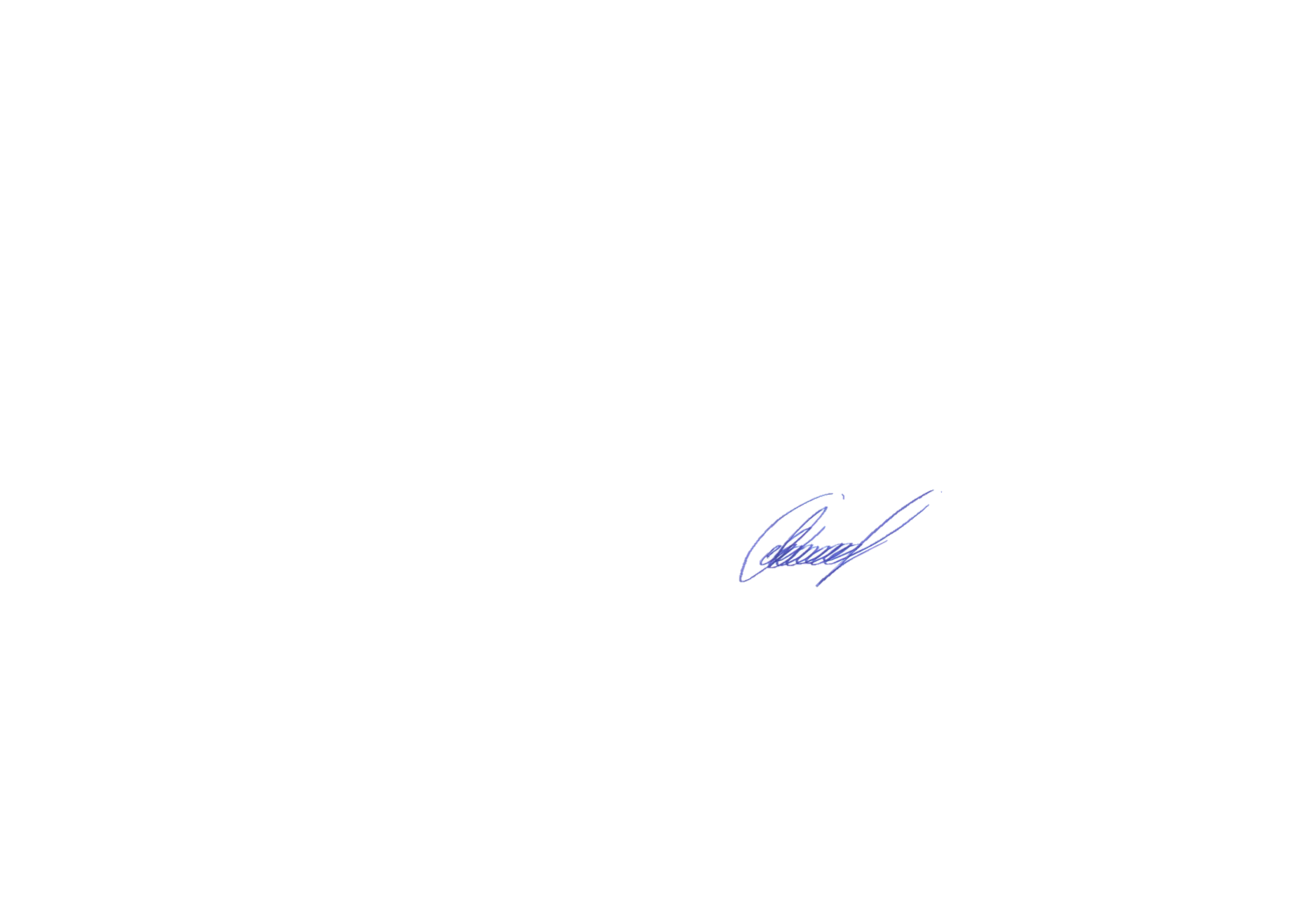 від "27" лютого 2024 року № 2_______________ Руслан САЛАМАХА(підпис)ТЕНДЕРНА ДОКУМЕНТАЦІЯ№Загальні положенняЗагальні положення1231Терміни, які вживаються в тендерній документаціїТендерну документацію розроблено відповідно до вимог Закону України «Про публічні закупівлі» (зі змінами) (далі – Закон) та постанови Кабінету Міністрів України «Про затвердження особливостей здійснення публічних закупівель товарів, робіт і послуг для замовників, передбачених Законом України “Про публічні закупівлі”, на період дії правового режиму воєнного стану в Україні та протягом 90 днів з дня його припинення або скасування» від 12.10.2022 № 1178 (далі – Особливості), Постанови Кабінету Міністрів України від 02.03.2022р. №178 «Деякі питання обкладення податком на додану вартість за нульовою ставкою у період воєнного стану» Терміни вживаються у значенні, наведеному в Законі2Інформація про замовника торгів2.1повне найменування8 ДЕРЖАВНИЙ ПОЖЕЖНО-РЯТУВАЛЬНИЙ ЗАГІН ГОЛОВНОГО УПРАВЛІННЯ ДЕРЖАВНОЇ СЛУЖБИ УКРАЇНИ З НАДЗВИЧАЙНИХ СИТУАЦІЙ В ОДЕСЬКІЙ ОБЛАСТІ2.2місцезнаходження67300, Україна, Одеська область, Березівський район, м.Березівка, вул. Свято-Миколаївська, 252.3Посадова(і) особа(и) замовника, уповноважена(і) здійснювати зв'язок з учасникамиВідповідальний за проведення відкритих торгів: юрисконсульт 8 ДПРЗ ГУ ДСНС України в Одеській області САЛАМАХА Руслан Валерійович —тел. +380972990886,Відповідальний за надання роз’яснень щодо документації відкритих торгів: юрисконсульт 8 ДПРЗ ГУ ДСНС України в Одеській області САЛАМАХА Руслан Валерійович — тел. +380972990886, 8dprzberezivka@ukr.net3Процедура закупівлівідкриті торги з особливостями4Інформація про предмет закупівлі4.1назва предмета закупівліДК 021:2015 – 09130000-9 Нафта і дистилятиДизельне паливо4.2опис окремої частини (частин) предмета закупівлі (лота), щодо якої можуть бути подані тендерні пропозиціїЗакупівля на лоти не поділяється.4.3кількість товару та місце його поставкиМісце поставки: 67300, Україна, Одеська область, Березівський район, м.Березівка, вул. Свято-Миколаївська, 25Дизельне паливо – 2040,82 л.4.4строк поставки товарів до  31 грудня  2023 року включно5Недискримінація учасниківУчасники (резиденти та нерезиденти) всіх форм власності та організаційно-правових форм беруть участь у процедурах закупівель на рівних умовах6Інформація про валюту, у якій повинна бути зазначена ціна тендерної пропозиціїВалютою тендерної пропозиції є гривня. У разі якщо учасником процедури закупівлі є нерезидент,  такий учасник зазначає ціну пропозиції в електронній системі закупівель у валюті – гривня.7Інформація про мову (мови), якою (якими) повинні бути складені тендерні пропозиціїМова тендерної пропозиції – українська.Під час проведення процедур закупівель усі документи, що готуються замовником, викладаються українською мовою, а також за рішенням замовника одночасно всі документи можуть мати автентичний переклад іншою мовою. Визначальним є текст, викладений українською мовою.Стандартні характеристики, вимоги, умовні позначення у вигляді скорочень та термінологія, пов’язана з товарами, роботами чи послугами, що закуповуються, передбачені існуючими міжнародними або національними стандартами, нормами та правилами, викладаються мовою їх загальноприйнятого застосування.Уся інформація розміщується в електронній системі закупівель українською мовою, крім  тих випадків, коли використання букв та символів української мови призводить до їх спотворення (зокрема, але не виключно, адреси мережі Інтернет, адреси електронної пошти, торговельної марки (знака для товарів та послуг), загальноприйняті міжнародні терміни). Тендерна пропозиція та всі документи, які передбачені вимогами тендерної документації та додатками до неї, складаються українською мовою. Документи або копії документів (які передбачені вимогами тендерної документації та додатками до неї), які надаються Учасником у складі тендерної пропозиції, викладені іншими мовами, повинні надаватися разом із їх автентичним перекладом українською мовою. Виключення:1. Замовник не зобов’язаний розглядати документи, які не передбачені вимогами тендерної документації та додатками до неї та які учасник додатково надає на власний розсуд, у тому числі якщо такі документи надані іноземною мовою без перекладу. 2.  У випадку надання учасником на підтвердження однієї вимоги кількох документів, викладених різними мовами, та за умови, що хоча б один з наданих документів відповідає встановленій вимозі, в тому числі щодо мови, замовник не розглядає інший(і) документ(и), що учасник надав додатково на підтвердження цієї вимоги, навіть якщо інший документ наданий іноземною мовою без перекладу.8Інформація про прийняття чи неприйняття до розгляду тендерної пропозиції, ціна якої є вищою, ніж очікувана вартість предмета закупівлі, визначена замовником в оголошенні про проведення відкритих торгівЗамовник не приймає до розгляду тендерні пропозиції, ціни яких є вищими ніж очікувана вартість предмета, визначена замовником в оголошенні про проведення відкритих торгівПорядок унесення змін та надання роз'яснень до тендерної документаціїПорядок унесення змін та надання роз'яснень до тендерної документаціїПорядок унесення змін та надання роз'яснень до тендерної документації1Процедура надання роз'яснень щодо тендерної документаціїФізична/юридична особа має право не пізніше ніж за три дні до закінчення строку подання тендерної пропозиції звернутися через електронну систему закупівель до замовника за роз’ясненнями щодо тендерної документації та/або звернутися до замовника з вимогою щодо усунення порушення під час проведення тендеру. Усі звернення за роз’ясненнями та звернення щодо усунення порушення автоматично оприлюднюються в електронній системі закупівель без ідентифікації особи, яка звернулася до замовника. Замовник повинен протягом трьох днів з дати їх оприлюднення надати роз’яснення на звернення шляхом оприлюднення його в електронній системі закупівель.У разі несвоєчасного надання замовником роз’яснень щодо змісту тендерної документації електронна система закупівель автоматично зупиняє перебіг відкритих торгів.Для поновлення перебігу відкритих торгів замовник повинен розмістити роз’яснення щодо змісту тендерної документації в електронній системі закупівель з одночасним продовженням строку подання тендерних пропозицій не менш як на чотири дні.2Внесення змін до тендерної документаціїЗамовник має право з власної ініціативи або у разі усунення порушень вимог законодавства у сфері публічних закупівель, викладених у висновку органу державного фінансового контролю відповідно до статті 8 Закону, або за результатами звернень, або на підставі рішення органу оскарження внести зміни до тендерної документації. У разі внесення змін до тендерної документації строк для подання тендерних пропозицій продовжується замовником в електронній системі закупівель, а саме в оголошенні про проведення відкритих торгів, таким чином, щоб з моменту внесення змін до тендерної документації до закінчення кінцевого строку подання тендерних пропозицій залишалося не менше чотирьох днів.Зміни, що вносяться замовником до тендерної документації, розміщуються та відображаються в електронній системі закупівель у вигляді нової редакції тендерної документації додатково до початкової редакції тендерної документації. Замовник разом із змінами до тендерної документації в окремому документі оприлюднює перелік змін, що вносяться. Зміни до тендерної документації у машинозчитувальному форматі розміщуються в електронній системі закупівель протягом одного дня з дати прийняття рішення про їх внесення.Інструкція з підготовки тендерної пропозиціїІнструкція з підготовки тендерної пропозиціїІнструкція з підготовки тендерної пропозиції1Зміст і спосіб подання тендерної пропозиціїТендерна пропозиція подається в електронному вигляді через електронну систему закупівель шляхом заповнення електронних форм з окремими полями, де зазначається інформація про ціну, інші критерії оцінки (у разі їх встановлення замовником), інформація від учасника процедури закупівлі про його відповідність кваліфікаційним (кваліфікаційному) критеріям, наявність/відсутність підстав, установлених у статті 26 цього Закону і в тендерній документації, та шляхом завантаження:інформації та документи, які підтверджують відповідність учасника кваліфікаційним вимогам встановленим у Додатку № 1 до тендерної документації;інформації про підтвердження відсутності підстав для відмови в участі у процедурі закупівлі пункті 47 Особливостей у відповідності до вимог визначених у Додатку № 2 до тендерної документації;інформації та документів, які підтверджують відповідність технічним, якісним та кількісним характеристики предмета закупівлі відповідно до вимог встановлених у Додатку № 3 до тендерної документації;відомості про учасника (згідно додатку 4)(окремим файлом);Лист-згоду з проектом договору, який наведений у Додатку 5 (форма листа-згоди наведена у Додатку 6 цієї документації)(окремим файлом);Документи, що підтверджують повноваження посадової особи або представника учасника процедури закупівлі щодо підпису документів тендерної пропозиції(окремим файлом).- повноваження особи щодо підпису документів тендерної пропозиції учасника процедури закупівлі підтверджується: протоколом засновників та/або наказом про призначення (у разі підписання керівником); довіреністю, дорученням (у разі підписання іншою уповноваженою особою Учасника); або іншим документом, що підтверджує повноваження посадової особи учасника на підписання документів.- повноваження учасника-фізичної особи, у тому числі фізичної особи-підприємця, підтверджуються поданням в складі тендерної пропозиції копії паспорта.У разі якщо тендерна пропозиція подається об'єднанням учасників, до неї обов'язково включається документ про створення такого об'єднання.Тендерна пропозиція ( згідно додатку 7). Для юридичних осіб:1.Копія  одного  з  таких  документів,  що  підтверджує повноваження  особи,  яка  підписує  пропозицію  та/або уповноважена на підписання договору про закупівлю*:-виписка  з  протоколу  засновників  або  копія  протоколу засновників, -наказ про призначення, -довіреність або доручення -інший документ, що підтверджує повноваження посадової особи учасника на підписання документів.*подається один або декілька документів, що визначені в переліку, залежно від первин ного статусу (посади) особи, повноваження якої підтверджуються.2. Скан - копія Статуту із змінами (в разі їх наявності) або іншого установчого документу. У  разі,  якщо  учасник  здійснює  діяльність  на  підставі модельного  статуту,  необхідно  надати  копію  рішення засновників про створення такої юридичної особи. У разі, якщо державна реєстрація учасника була здійснена після 01.01.2016 року, то учасник має право надати опис документів, що надаються юридичною особою державному реєстратору  для  проведення  державної  реєстрації юридичної  особи  із  зазначенням  унікального  коду,  що  дає можливість   доступу   до   результатів   надання адміністративних послуг у сфері державної реєстрації, у тому числі до установчих документів юридичної особи. В описі документів повинні бути зазначені: унікальний код, веб-сайт  за  яким  Замовник  має  можливість  перевірити установчі  документи  юридичної  особи,  дата  формування витягу,  а  також  підпис  та  ініціали  державного реєстратора,  який  здійснює  державну  реєстрацію юридичної особи.3.  Витяг  з  Єдиного  державного  реєстру  юридичних  осіб фізичних  осіб–підприємців  та  громадських  формувань, (завірений учасником).Для фізичних осіб-підприємців:1.  Витяг  з  Єдиного  державного  реєстру  юридичних  осіб фізичних  осіб-підприємців  та  громадських  формувань (завірений учасником).2.  Сканована  з  оригіналу  копія  паспорту  (всі  сторінки) фізичної  особи-підприємця  або  іншого  документа,  що посвідчує особу відповідно до Закону України «Про єдиний державний  демографічний  реєстр  та  документи,  що підтверджують громадянство України, посвідчують особу чи  її  спеціальний  статус»  від  20.11.2012  No5492-VI  (із змінами).3. Копія довідки про присвоєння ідентифікаційного номера або копія реєстраційного номеру облікової картки платника податків.  *Для  фізичних  осіб,  які  через  свої релігійні переконання  відмовилися  від  прийняття  реєстраційного номера облікової картки платника податків та повідомили про це відповідний контролюючий орган і мають відмітку в паспорті, необхідно надати пояснюючий лист із зазначенням цього.Рекомендуєтьсядокументи  у  складі  пропозиції    Учасника надавати  у  тій  послідовності,  в  якій  вони  наведені  у тендерній документації замовника, а також надавати окремим файлом кожний документ, що іменується відповідно змісту документа.Переможець у строк, що не перевищує чотирьох днів з дати  оприлюднення  в  електронній  системі  закупівель повідомлення  про  намір  укласти  договір  про  закупівлю, подає інформацію (документи, встановлені в Додатку 1 (для переможця) шляхом оприлюднення їх в  електронній системі закупівель.Усі сторінки тендерної пропозиції Учасника, які містять інформацію,  повинні  містити  підпис  уповноваженої  особи учасника, яка підписує тендерну пропозицію.Всі сторінки тендерної пропозиції, на яких зроблені будь-які окремі записи або правки, засвідчуються підписом уповноваженої особи учасника процедури закупівлі.Всі  документи,  які  подаються  учасником  процедури закупівлі  у складі  тендерної  пропозиції, і  які  складеніу довільній формі повинні містити вихідний номер та дату. У  випадку  ненадання  переможцем  документів згідно  з Додатком 1(для переможця) або надання їх з порушенням терміну або вимог, передбачених тендерною документацією, Переможець  вважається  таким,  що  не  надав  у  спосіб, зазначений  в  тендерній  документації,  документи,  що підтверджують   відсутність   підстав,   пукнтом   44 Особливостей.Допущення учасниками формальних (несуттєвих) помилок в  тендерній  пропозиції  не  призведе  до  відхилення  їх пропозицій.  Учасник  має  надати  погодження  з  переліком формальним  помилок. Формальними  (несуттєвими) вважаються помилки, що пов’язані з оформленням тендерної пропозиції та не впливають на зміст пропозиції, а саме технічні помилки та описки.Опис та приклади формальних несуттєвих помилок:Перелік формальних помилок1.  Інформація/документ,  подана  учасником  процедури закупівлі  у  складі  тендерної  пропозиції,  містить  помилку (помилки)  у  частині:  уживання  великої  літери;  уживання розділових  знаків  та  відмінювання  слів  у  реченні; використання слова або мовного звороту, запозичених з іншої мови;  зазначення  унікального  номера  оголошення  про проведення конкурентної процедури закупівлі, присвоєного електронною системою закупівель та/або унікального номера повідомлення  про  намір  укласти  договір  про  закупівлю -помилка в цифрах; застосування правил переносу частини слова з рядка в рядок; написання слів разом та/або окремо, та/або через дефіс; нумерації сторінок/аркушів (у тому числі кілька сторінок/аркушів мають однаковий номер, пропущені номери  окремих  сторінок/аркушів,  немає  нумерації сторінок/аркушів, нумерація сторінок/аркушів не відповідає переліку, зазначеному в документі).2. Помилка, зроблена учасником процедури закупівлі під час оформлення тексту документа/унесення інформації в окремі поля електронної форми тендерної пропозиції (у тому числі комп'ютерна коректура, заміна літери (літер) та/або цифри (цифр), переставлення літер (цифр) місцями, пропуск літер (цифр),  повторення  слів,  немає  пропуску  між  словами, заокруглення  числа),  що  не  впливає  на  ціну  тендерної пропозиції учасника процедури закупівлі та не призводить до її спотворення та/або не стосується характеристики предмета закупівлі, кваліфікаційних критеріїв до учасника процедури закупівлі.3.  Невірна  назва  документа  (документів),  що  подається учасником  процедури  закупівлі  у  складі тендерної пропозиції,  зміст  якого  відповідає  вимогам,  визначеним замовником у тендерній документації.4. Окрема сторінка (сторінки) копії документа (документів) не завірена підписом та/або печаткою учасника процедури закупівлі (у разі її використання).5. У  складі  тендерної  пропозиції  немає  документа (документів),  на  який  посилається  учасник  процедури закупівлі  у  своїй  тендерній  пропозиції,  при  цьому замовником  не  вимагається  подання  такого  документа  в тендерній документації.6.  Подання  документа  (документів)  учасником  процедури закупівлі  у  складі  тендерної  пропозиції,  що  не  містить власноручного  підпису  уповноваженої  особи  учасника процедури  закупівлі,  якщо  на  цей  документ  (документи) накладено    її    кваліфікований    електронний підпис/удосконалений електронний підпис.7.  Подання  документа  (документів)  учасником  процедури закупівлі  у  складі  тендерної  пропозиції,  що  складений  у довільній формі та не містить вихідного номера.8.  Подання  документа  учасником  процедури  закупівлі  у складі  тендерної  пропозиції,  що  є  сканованою  копією оригіналу документа/електронного документа.9.  Подання  документа  учасником  процедури  закупівлі  у складі  тендерної  пропозиції,  який  засвідчений  підписом уповноваженої  особи  учасника  процедури  закупівлі та додатково  містить підпис  (візу)  особи, повноваження якої учасником процедури закупівлі не підтверджені (наприклад, переклад документа завізований перекладачем тощо).10. Подання документа (документів) учасником процедури закупівлі у складі тендерної пропозиції, що містить (містять) застарілу інформацію про назву вулиці, міста, найменування юридичної  особи  тощо,  у  зв'язку  з  тим,  що  такі  назва, найменування були змінені відповідно до законодавства після того, як  відповідний  документ  (документи)  був  (були) поданий (подані).11. Подання документа (документів) учасником процедури закупівлі  у  складі  тендерної  пропозиції,  в  якому  позиція цифри (цифр) у сумі є некоректною, при цьому сума, що зазначена прописом, є правильною.12. Подання документа (документів) учасником процедури закупівлі  у  складі  тендерної  пропозиції  в  форматі, що відрізняється від формату, який вимагається замовником у тендерній документації, при цьому такий формат документа забезпечує можливість його перегляду.Приклади формальних помилок:-«Інформація  в  довільній  формі»  замість  «Інформація», «Лист-пояснення»  замість  «Лист»,  «довідка»  замість «гарантійний лист», «інформація» замість «довідка»; -«м.чортків» замість «м.Чортків»;-«поряд -ок» замість «поря –док»;-«ненадається» замість «не надається»»;-«______________№_____________» замість  «14.08.2020 №320/13/14-01»-учасник розмістив (завантажив) документ у форматі «JPG» замість      документа   у   форматі   «pdf» (PortableDocumentFormat)».Допущення формальних помилок учасниками не призведе до  відхилення  їх  тендерних  пропозицій.  Рішення  про віднесення  помилки  до  формальної  приймається Замовником.Документи, що не передбачені законодавством для учасників -юридичних, фізичних осіб, у тому числі фізичних осіб-підприємців,  не  подаються  ними  у  складі  тендерної пропозиції. Відсутність  документів,  що  не  передбачені законодавством для учасників-юридичних, фізичних осіб, у тому числі фізичних осіб -підприємців, у складі тендерної пропозиції,  не  може  бути  підставою  для  її  відхилення замовником.У разі якщо учасник або переможець не повинен складати або  відповідно  до  норм  чинного  законодавства  (у  разі подання  тендерної  пропозиції  учасником-нерезидентом  / переможцем-нерезидентом відповідно до норм законодавства країни  реєстрації)  не  зобов’язаний  складати  якийсь  зі вказаних в положеннях тендерної документації документ, то він  надає  лист-роз’яснення  в  довільній  формі  в  якому зазначає  законодавчі  підстави  ненадання відповідних документів або копію/ії роз`яснення/нь державних органів.Відповідно до  частини  третьої  статті  12  Закону  під  час використання  електронної  системи  закупівель  з  метою подання тендерних пропозицій та їх оцінки документи та дані створюються  та  подаються  з  урахуванням  вимог  законів України "Про  електронні  документи  та  електронний документообіг" та "Про електронні довірчі послуги", а саме шляхом  завантаження  документів  тендерної  пропозиції  у формі  електронних  документів  та  накладення  на  кожен електронний   документ   пропозиції   кваліфікованого електронного  підпису  (КЕП)  особи  уповноваженої  на підписання  тендерної  пропозиції  (окрім  учасників-нерезидентів).У  якості КЕП учасник може скористатися удосконаленим електроннимпідписом  (УЕП)  та  відповідним  посиленим сертифікатом відкритого ключа.Замовник  перевіряє  КЕП/УЕП учасника  на  сайті центрального  засвідчувального  органу  за  посиланням https://czo.gov.ua/verify.Під часперевірки КЕП/УЕП повинні відображатися прізвище та ініціали особи, уповноваженої на підписання тендерної пропозиції (власника ключа). У випадку відсутності даної інформації  учасник  вважається  таким,  що  не  відповідає встановленим  абзацом  першим  частини  третьої  статті  22 Закону вимогам до учасника відповідно до законодавства та його  пропозицію  буде  відхилено  на  підставі  підпункту  2 пункту 1 частини1 статті 31 Закону.Всі  документи  тендерної  пропозиції подаються  в електронному вигляді через електронну систему закупівель (шляхом  завантаження  сканованих  документів  або електронних документів в електронну систему закупівель). Документи мають бути належного рівня зображення (чіткими та розбірливими для читання).Кожен  учасник  має  право  подати  тільки  одну тендерну пропозицію. Замовник  не  приймає  до  розгляду  тендерні пропозиції,  ціна  яких  є  вищою,  ніж  очікувана  вартість предмета закупівлі.2Забезпечення тендерної пропозиціїНе вимагається 3Умови повернення чи неповернення забезпечення тендерної пропозиціїНе вимагається4Строк, протягом якого тендерні пропозиції є дійснимиТендерні пропозиції вважаються дійсними протягом 120 днів із дати кінцевого строку подання тендерних пропозицій. Тендерні пропозиції залишаються дійсними протягом зазначеного в тендерній документації строку, який у разі необхідності може бути продовжений.До закінчення зазначеного строку замовник має право вимагати від учасників процедури закупівлі продовження строку дії тендерних пропозицій. Учасник процедури закупівлі має право:відхилити таку вимогу, не втрачаючи при цьому наданого ним забезпечення тендерної пропозиції;погодитися з вимогою та продовжити строк дії поданої ним тендерної пропозиції і наданого забезпечення тендерної пропозиції.У разі необхідності учасник процедури закупівлі має право з власної ініціативи продовжити строк дії своєї тендерної пропозиції, повідомивши про це замовникові через електронну систему закупівель.5Кваліфікаційні критерії до учасників та вимоги, згідно  з пунктом 28  та пунктом 47  ОсобливостейЗамовник установлює один або декілька кваліфікаційних критеріїв відповідно до статті 16 Закону. Визначені Замовником згідно з цією статтею кваліфікаційні критерії та перелік документів, що підтверджують інформацію учасників про відповідність їх таким критеріям, зазначені в Додатку 1 до цієї тендерної документації. Спосіб  підтвердження відповідності учасника критеріям і вимогам згідно із законодавством наведено в Додатку 1 до цієї тендерної документації. Підстави, визначені пунктом 47 Особливостей.Замовник приймає рішення про відмову учаснику процедури закупівлі в участі у відкритих торгах та зобов’язаний відхилити тендерну пропозицію учасника процедури закупівлі в разі, коли:1) замовник має незаперечні докази того, що учасник процедури закупівлі пропонує, дає або погоджується дати прямо чи опосередковано будь-якій службовій (посадовій) особі замовника, іншого державного органу винагороду в будь-якій формі (пропозиція щодо наймання на роботу, цінна річ, послуга тощо) з метою вплинути на прийняття рішення щодо визначення переможця процедури закупівлі;2) відомості про юридичну особу, яка є учасником процедури закупівлі, внесено до Єдиного державного реєстру осіб, які вчинили корупційні або пов’язані з корупцією правопорушення;3) керівника учасника процедури закупівлі, фізичну особу, яка є учасником процедури закупівлі, було притягнуто згідно із законом до відповідальності за вчинення корупційного правопорушення або правопорушення, пов’язаного з корупцією;4) суб’єкт господарювання (учасник процедури закупівлі) протягом останніх трьох років притягувався до відповідальності за порушення, передбачене пунктом 4 частини другої статті 6, пунктом 1 статті 50 Закону України “Про захист економічної конкуренції”, у вигляді вчинення антиконкурентних узгоджених дій, що стосуються спотворення результатів тендерів;5) фізична особа, яка є учасником процедури закупівлі, була засуджена за кримінальне правопорушення, вчинене з корисливих мотивів (зокрема, пов’язане з хабарництвом та відмиванням коштів), судимість з якої не знято або не погашено в установленому законом порядку;6) керівник учасника процедури закупівлі був засуджений за кримінальне правопорушення, вчинене з корисливих мотивів (зокрема, пов’язане з хабарництвом, шахрайством та відмиванням коштів), судимість з якого не знято або не погашено в установленому законом порядку;7) тендерна пропозиція подана учасником процедури закупівлі, який є пов’язаною особою з іншими учасниками процедури закупівлі та/або з уповноваженою особою (особами), та/або з керівником замовника;8) учасник процедури закупівлі визнаний в установленому законом порядку банкрутом та стосовно нього відкрита ліквідаційна процедура;9) у Єдиному державному реєстрі юридичних осіб, фізичних осіб — підприємців та громадських формувань відсутня інформація, передбачена пунктом 9 частини другої статті 9 Закону України “Про державну реєстрацію юридичних осіб, фізичних осіб — підприємців та громадських формувань” (крім нерезидентів);10) юридична особа, яка є учасником процедури закупівлі (крім нерезидентів), не має антикорупційної програми чи уповноваженого з реалізації антикорупційної програми, якщо вартість закупівлі товару (товарів), послуги (послуг) або робіт дорівнює чи перевищує 20 млн. гривень (у тому числі за лотом);11) учасник процедури закупівлі або кінцевий бенефіціарний власник, член або учасник (акціонер) юридичної особи — учасника процедури закупівлі є особою, до якої застосовано санкцію у вигляді заборони на здійснення нею  публічних закупівель товарів, робіт і послуг згідно із Законом України “Про санкції”;12) керівника учасника процедури закупівлі, фізичну особу, яка є учасником процедури закупівлі, було притягнуто згідно із законом до відповідальності за вчинення правопорушення, пов’язаного з використанням дитячої праці чи будь-якими формами торгівлі людьми.Замовник може прийняти рішення про відмову учаснику процедури закупівлі в участі у відкритих торгах та відхилити тендерну пропозицію учасника процедури закупівлі в разі, коли учасник процедури закупівлі не виконав свої зобов’язання за раніше укладеним договором про закупівлю із цим самим замовником, що призвело до його дострокового розірвання, і було застосовано санкції у вигляді штрафів та/або відшкодування збитків протягом трьох років з дати дострокового розірвання такого договору. Учасник процедури закупівлі, що перебуває в обставинах, зазначених у цьому абзаці, може надати підтвердження вжиття заходів для доведення своєї надійності, незважаючи на наявність відповідної підстави для відмови в участі у відкритих торгах. Для цього учасник (суб’єкт господарювання) повинен довести, що він сплатив або зобов’язався сплатити відповідні зобов’язання та відшкодування завданих збитків. Якщо замовник вважає таке підтвердження достатнім, учаснику процедури закупівлі не може бути відмовлено в участі в процедурі закупівлі.Замовник не вимагає документального підтвердження інформації про відсутність підстав для відхилення тендерної пропозиції учасника процедури закупівлі та/або переможця, визначених пунктом 47 Особливостей, у разі, коли така інформація є публічною, що оприлюднена у формі відкритих даних згідно із Законом України «Про доступ до публічної інформації», та/або міститься у відкритих публічних електронних реєстрах, доступ до яких є вільним, та/або може бути отримана електронною системою закупівель шляхом обміну інформацією з іншими державними системами та реєстрами.6Інформація про технічні, якісні та кількісні характеристики предмета закупівліВимоги до предмета закупівлі (технічні, якісні та кількісні характеристики) згідно з пунктом третім частини другої статті 22 Закону зазначено в Додатку 3 до цієї тендерної документації.7Інформація про субпідрядника / співвиконавцяНе передбачено.8Внесення змін або відкликання тендерної пропозиції учасникомУчасник процедури закупівлі має право внести зміни до своєї тендерної пропозиції або відкликати її до закінчення кінцевого строку її подання без втрати свого забезпечення тендерної пропозиції. Такі зміни або заява про відкликання тендерної пропозиції враховуються, якщо вони отримані електронною системою закупівель до закінчення кінцевого строку подання тендерних пропозицій.9Ступень локалізації виробництваНе застосовується Подання та розкриття тендерної пропозиціїПодання та розкриття тендерної пропозиціїПодання та розкриття тендерної пропозиції1Кінцевий строк подання тендерної пропозиціїКінцевий строк подання тендерних пропозицій: 07.03.2024 р. 12:00 год.Тендерні пропозиції після закінчення кінцевого строку їх подання не приймаються електронною системою закупівель.2Дата та час розкриття тендерної пропозиціїДата і час розкриття тендерних пропозицій, дата і час проведення електронного аукціону визначаються електронною системою закупівель автоматично в день оприлюднення замовником оголошення про проведення відкритих торгів в електронній системі закупівель.Розкриття тендерних пропозицій здійснюється відповідно до статті 28 Закону (положення абзацу третього частини першої та абзацу другого частини другої статті 28 Закону не застосовуються).Не підлягає розкриттю інформація, що обґрунтовано визначена учасником як конфіденційна, у тому числі інформація, що містить персональні дані. Конфіденційною не може бути визначена інформація про запропоновану ціну, інші критерії оцінки, технічні умови, технічні специфікації та документи, що підтверджують відповідність кваліфікаційним критеріям відповідно до статті 16 Закону, і документи, що підтверджують відсутність підстав, визначених пунктом 47 Особливостей.Оцінка тендерної пропозиціїОцінка тендерної пропозиціїОцінка тендерної пропозиції1Перелік критеріїв оцінки та методика оцінки тендерних пропозицій із зазначенням питомої ваги кожного критеріюЦіна тендерної пропозиції не може перевищувати очікувану вартість предмета закупівлі, зазначену в оголошенні про проведення відкритих торгів, з урахуванням абзацу другого пункту 28 Особливостей.До розгляду не приймається тендерна пропозиція, ціна якої є вищою ніж очікувана вартість предмета закупівлі, визначена замовником в оголошенні про проведення відкритих торгів.Єдиний критерій оцінки – Ціна – 100%.Ціна тендерної пропозиції повинна враховувати податки і збори, у тому числі, що сплачуються або мають бути сплачені відповідно до положень Податкового кодексу України. Дана закупівля здійснюється за нульовою ставкою на додану вартість згідно Постанови Кабінету Міністрів України від 02.03.2022р. №178.2Інша інформаціяВартість тендерної пропозиції та всі інші ціни повинні бути чітко визначені. Учасник самостійно несе всі витрати, пов’язані з підготовкою та поданням його тендерної пропозиції. Замовник у будь-якому випадку не є відповідальним за зміст тендерної пропозиції учасника та за витрати учасника на підготовку пропозиції незалежно від результату торгів. До розрахунку ціни пропозиції не включаються будь-які витрати, понесені учасником у процесі проведення процедури закупівлі та укладення договору про закупівлю, витрати, пов'язані із оформленням забезпечення тендерної документації . Зазначені витрати сплачуються учасником за рахунок його прибутку. Понесені витрати не відшкодовуються (в тому числі у разі відміни торгів чи визнання торгів такими, що не відбулися). Відсутність будь-яких запитань або уточнень стосовно змісту та викладення вимог тендерної документації з боку учасників процедури закупівлі, які отримали цю документацію у встановленому порядку, означатиме, що учасники процедури закупівлі, що беруть участь в цих торгах, повністю усвідомлюють зміст цієї тендерної документації та вимоги, викладені Замовником при підготовці цієї закупівлі. За підроблення документів, печаток, штампів та бланків чи використання підроблених документів, печаток, штампів, учасник торгів несе кримінальну відповідальність згідно статті 358 Кримінального Кодексу України. Інші умови тендерної документації: 1. Учасники відповідають за зміст своїх тендерних пропозицій, та повинні дотримуватись норм чинного законодавства України. Замовник відхиляє тендерну пропозицію учасників, до яких застосовано санкції щодо здійснення публічних закупівель товарів, робіт і послуг у юридичних осіб – резидентів іноземної держави державної форми власності та юридичних осіб, частка статутного капіталу яких перебуває у власності іноземної держави, а також публічних закупівель у інших суб’єктів господарювання, що здійснюють продаж товарів, робіт, послуг походженням з іноземної держави, до якої застосовано санкції згідно із положеннями Закону України «Про санкції» від 14.08.2014 № 1644-VII; Указ Президента України від 14 травня 2018 року №126/2018; Рішення РНБО від 28 квітня 2017 року введено в дію Указом Президента України від 15.05.2017 №133/2017 «Про застосування персональних спеціальних економічних та інших обмежувальних заходів (санкцій)» згідно додатків; Рішення РНБО від 19 березня 2019 року введено в дію Указом Президента України від 19 березня 2019 року №82/2019 «Про застосування, скасування та внесення змін до персональних спеціальних економічних та інших обмежувальних заходів (санкцій)»; Указ Президента України №184/2020 від 14.05.2020; Постанови Кабінету Міністрів України від 06 листопада 2019 року №917 «Про внесення зміни до пункту 2 постанови Кабінету Міністрів України від 15 травня 2019 р. № 535»; Постанови Кабінету Міністрів України від 07.11.2014р. № 595 «Деякі питання фінансування бюджетних установ, здійснення соціальних виплат населенню та надання фінансової підтримки окремим підприємствам і організаціям Донецької та Луганської областей»; Постанови Кабінету Міністрів України від 16.12.2015р. №1035 «Про обмеження поставок окремих товарів (робіт, послуг) з тимчасово окупованої території на іншу територію України та/або з іншої території України на тимчасово окуповану територію»; Постанова Кабінету Міністрів України від 30 грудня 2015р. № 1147 «Про заборону ввезення на митну територію України товарів, що походять з Російської Федерації» (діє до 31 грудня 2018 року включно); Постанова Кабінету Міністрів України від 18 грудня 2018р. №1089 «Про внесення змін до постанови кабінету Міністрів України від 30 грудня 2015р»; Указ Президента України від 28 січня 2021 року №29/2021 «Про рішення Ради національної безпеки і оборони України від 28 січня 2021 року «Про внесення змін до рішення Ради національної безпеки і оборони України від 14 грудня 2020 року, уведеного в дію Указом Президента України від 14 грудня 2020 року № 564-27т», Указ Президента України «Про рішення Ради національної безпеки і оборони України від 19.02.2021 року «Про застосування та внесення змін до персональних спеціальних економічних та інших обмежувальних заходів (санкцій)»» від 19.02.2021 № 64/2021. Вартість тендерної пропозиції та всі інші ціни повинні бути чітко визначені. 2. У разі якщо учасник або переможець не повинен складати або відповідно до норм чинного законодавства (у разі подання тендерної пропозиції учасником-нерезидентом / переможцем-нерезидентом відповідно до норм законодавства країни реєстрації) не зобов’язаний складати якийсь зі вказаних в положеннях документації документ, то він надає лист-роз’яснення в довільній формі в якому зазначає законодавчі підстави ненадання відповідних документів або копію/ії роз'яснення/нь державних органів. 3. Документи, що не передбачені законодавством для учасників - юридичних, фізичних осіб, у тому числі фізичних осіб - підприємців, не подаються ними у складі тендерної пропозиції. 4. Відсутність документів, що не передбачені законодавством для учасників - юридичних, фізичних осіб, у тому числі фізичних осіб - підприємців, у складі тендерної пропозиції не може бути підставою для її відхилення замовником. 5. Учасники торгів нерезиденти для виконання вимог щодо подання документів, передбачених Додатком 1 до тендерної документації, подають у складі своєї пропозиції, документи, передбачені законодавством країн, де вони зареєстровані. 6. Якщо документ, що вимагається замовником, містить інформація, яка є публічною, що оприлюднена у формі відкритих даних згідно із Законом України "Про доступ до публічної інформації" та/або міститься у відкритих єдиних державних реєстрах, доступ до яких є вільним, надати листроз’яснення, в якому зазначити, де міститься така інформація. 7. Факт подання тендерної пропозиції учасником - фізичною особою чи фізичною особою-підприємцем, яка є суб’єктом персональних даних, вважається безумовною згодою суб’єкта персональних даних щодо обробки її персональних даних у зв’язку з участю в процедурі закупівлі, відповідно до абзацу 4 статті 2 Закону України «Про захист персональних даних» від 01.06.2010 № 2297-VI. В усіх інших випадках, факт подання тендерної пропозиції учасником – юридичною особою, що є розпорядником персональних даних, вважається підтвердженням наявності у неї права на обробку персональних даних, а також надання такого права замовнику, як одержувачу зазначених персональних даних від імені суб’єкта (володільця). Таким чином, відповідальність за неправомірну передачу замовнику персональних даних, а також їх обробку, несе виключно учасник процедури закупівлі, що подав тендерну пропозицію. 8. Документи, видані державними органами, повинні відповідати вимогам нормативних актів, відповідно до яких такі документи видані. 9. У складі тендерної пропозиції учасник надає інформацію в довільній формі про те, що учасник процедури закупівлі не є громадянином Російської Федерації/Республіки Білорусь/Ісламська Республіка Іран (крім того, що проживає на території України на законних підставах); юридичною особою, створеною та зареєстрованою відповідно до законодавства Російської Федерації/Республіки Білорусь/Ісламська Республіка Іран; юридичною особою, створеною та зареєстрованою відповідно до законодавства України, кінцевим бенефіціарним власником, членом або учасником (акціонером), що має частку в статутному капіталі 10 і більше відсотків, якої є Російська Федерація/Республіка Білорусь/Ісламська Республіка Іран, громадянин Російської Федерації/Республіки Білорусь/Ісламська Республіка Іран (крім того, що проживає на території України на законних підставах), або юридичною особою, створеною та зареєстрованою відповідно до законодавства Російської Федерації/Республіки Білорусь/Ісламська Республіка Іран; або пропонує в тендерній пропозиції товари походженням з Російської Федерації/Республіки Білорусь/Ісламська Республіка Іран (за винятком товарів, необхідних для ремонту та обслуговування товарів, придбаних до набрання чинності постановою Кабінету Міністрів України від 12 жовтня 2022 р. № 1178 «Про затвердження особливостей здійснення публічних закупівель товарів, робіт і послуг для замовників, передбачених Законом України «Про публічні закупівлі», на період дії правового режиму воєнного стану в Україні та протягом 90 днів з дня його припинення або скасування»). На підтвердження інформації учасник надає Витяг з Єдиного державного реєстру юридичних осіб, фізичних осіб — підприємців та громадських формувань. 10. Учасник, який подав тендерну пропозицію вважається таким, що згодний з проектом договору, викладеним в Додатку 2 до цієї тендерної документації та буде дотримуватися умов своєї тендерної пропозиції протягом строку встановленого в п. 4 Розділу 3 до цієї тендерної документації.3Відхилення тендерних пропозиційЗамовник відхиляє тендерну пропозицію із зазначенням аргументації в електронній системі закупівель у разі, коли: 1) учасник процедури закупівлі: підпадає під підстави, встановлені пунктом 47 особливостей; зазначив у тендерній пропозиції недостовірну інформацію, що є суттєвою для визначення результатів відкритих торгів, яку замовником виявлено згідно з абзацом першим пункту 42 особливостей; не надав забезпечення тендерної пропозиції, якщо таке забезпечення вимагалося замовником; не виправив виявлені замовником після розкриття тендерних пропозицій невідповідності в інформації та/або документах, що подані ним у складі своєї тендерної пропозиції, та/або змінив предмет закупівлі (його найменування, марку, модель тощо) під час виправлення виявлених замовником невідповідностей, протягом 24 годин з моменту розміщення замовником в електронній системі закупівель повідомлення з вимогою про усунення таких невідповідностей; не надав обґрунтування аномально низької ціни тендерної пропозиції протягом строку, визначеного абзацом першим частини чотирнадцятої статті 29 Закону/абзацом дев’ятим пункту 37 особливостей; визначив конфіденційною інформацію, що не може бути визначена як конфіденційна відповідно до вимог пункту 40 цих особливостей; є громадянином Російської Федерації/Республіки Білорусь/Ісламська Республіка Іран (крім того, що проживає на території України на законних підставах); юридичною особою, утвореною та зареєстрованою відповідно до законодавства Російської Федерації/Республіки Білорусь/Ісламська Республіка Іран; юридичною особою, утвореною та зареєстрованою відповідно до законодавства України, кінцевим бенефіціарним власником, членом або учасником (акціонером), що має частку в статутному капіталі 10 і більше відсотків (далі - активи), якої є Російська Федерація/Республіка Білорусь/Ісламська Республіка Іран, громадянин Російської Федерації/Республіки Білорусь/Ісламська Республіка Іран (крім того, що проживає на території України на законних підставах), або юридичною особою, утвореною та зареєстрованою відповідно до законодавства Російської Федерації/Республіки Білорусь/Ісламська Республіка Іран, крім випадків коли активи в установленому законодавством порядку передані в управління Національному агентству з питань виявлення, розшуку та управління активами, одержаними від корупційних та інших злочинів; або пропонує в тендерній пропозиції товари походженням з Російської Федерації/Республіки Білорусь/Ісламська Республіка Іран (за винятком товарів, необхідних для ремонту та обслуговування товарів, придбаних до набрання чинності постановою Кабінету Міністрів України від 12 жовтня 2022 р. № 1178 “Про затвердження особливостей здійснення публічних закупівель товарів, робіт і послуг для замовників, передбачених Законом України “Про публічні закупівлі”, на період дії правового режиму воєнного стану в Україні та протягом 90 днів з дня його припинення або скасування” (Офіційний вісник України, 2022 р., № 84, ст. 5176); 2) тендерна пропозиція: не відповідає умовам технічної специфікації та іншим вимогам щодо предмета закупівлі тендерної документації, крім невідповідності в інформації та/або документах, що може бути усунена учасником процедури закупівлі відповідно до пункту 43 особливостей; є такою, строк дії якої закінчився; є такою, ціна якої перевищує очікувану вартість предмета закупівлі, визначену замовником в оголошенні про проведення відкритих торгів, якщо замовник у тендерній документації не зазначив про прийняття до розгляду тендерної пропозиції, ціна якої є вищою, ніж очікувана вартість предмета закупівлі, визначена замовником в оголошенні про проведення відкритих торгів, та/або не зазначив прийнятний відсоток перевищення або відсоток перевищення є більшим, ніж зазначений замовником в тендерній документації; не відповідає вимогам, установленим у тендерній документації відповідно до абзацу першого частини третьої статті 22 Закону; 3) переможець процедури закупівлі: відмовився від підписання договору про закупівлю відповідно до вимог тендерної документації або укладення договору про закупівлю; не надав у спосіб, зазначений в тендерній документації, документи, що підтверджують відсутність підстав, визначених у підпунктах 3, 5, 6 і 12 та в абзаці чотирнадцятому пункту 47 особливостей; не надав забезпечення виконання договору про закупівлю, якщо таке забезпечення вимагалося замовником; надав недостовірну інформацію, що є суттєвою для визначення результатів процедури закупівлі, яку замовником виявлено згідно з абзацом першим пункту 42 особливостей.Інформація про відхилення тендерної пропозиції, у тому числі підстави такого відхилення (з посиланням на відповідні норми Закону та умови тендерної документації, яким така тендерна пропозиція та/або учасник не відповідають, із зазначенням, у чому саме полягає така невідповідність), протягом одного дня з дня ухвалення рішення оприлюднюється в електронній системі закупівель та автоматично надсилається учаснику/переможцю процедури закупівлі, тендерна пропозиція якого відхилена, через електронну систему закупівель. Замовник може відхилити тендерну пропозицію із зазначенням аргументації в електронній системі закупівель у разі, коли: 1) учасник процедури закупівлі надав неналежне обґрунтування щодо ціни або вартості відповідних товарів, робіт чи послуг тендерної пропозиції, що є аномально низькою; 2) учасник процедури закупівлі не виконав свої зобов’язання за раніше укладеним договором про закупівлю з тим самим замовником, що призвело до застосування санкції у вигляді штрафів та/або відшкодування збитків протягом трьох років з дати їх застосування, з наданням документального підтвердження застосування до такого учасника санкції (рішення суду або факт добровільної сплати штрафу, або відшкодування збитків). Інформація про відхилення тендерної пропозиції, у тому числі підстави такого відхилення (з посиланням на відповідні положення Особливостей та умови тендерної документації, яким така тендерна пропозиція та/або учасник не відповідають, із зазначенням, у чому саме полягає така невідповідність), протягом одного дня з дати ухвалення рішення оприлюднюється в електронній системі закупівель та автоматично надсилається учаснику процедури закупівлі/переможцю процедури закупівлі, тендерна пропозиція якого відхилена, через електронну систему закупівель. У разі коли учасник процедури закупівлі, тендерна пропозиція якого відхилена, вважає недостатньою аргументацію, зазначену в повідомленні, такий учасник може звернутися до замовника з вимогою надати додаткову інформацію про причини невідповідності його пропозиції умовам тендерної документації, зокрема технічній специфікації, та/або його невідповідності кваліфікаційним критеріям, а замовник зобов’язаний надати йому відповідь з такою інформацією не пізніш як через чотири дні з дати надходження такого звернення через електронну систему закупівель, але до моменту оприлюднення договору про закупівлю в електронній системі закупівель відповідно до статті 10 Закону.Результати тендеру та укладання договору про закупівлюРезультати тендеру та укладання договору про закупівлюРезультати тендеру та укладання договору про закупівлю1Відміна замовником тендеру чи визнання його таким, що не відбувсяЗамовник відміняє відкриті торги у разі:1) відсутності подальшої потреби в закупівлі товарів, робіт чи послуг;2) неможливості усунення порушень, що виникли через виявлені порушення вимог законодавства у сфері публічних закупівель, з описом таких порушень;3) скорочення обсягу видатків на здійснення закупівлі товарів, робіт чи послуг;4) коли здійснення закупівлі стало неможливим внаслідок дії обставин непереборної сили.У разі відміни відкритих торгів замовник протягом одного робочого дня з дати прийняття відповідного рішення зазначає в електронній системі закупівель підстави прийняття такого рішення.Відкриті торги автоматично відміняються електронною системою закупівель у разі:1) відхилення всіх тендерних пропозицій (у тому числі, якщо була подана одна тендерна пропозиція, яка відхилена замовником) згідно з Особливостями;2) неподання жодної тендерної пропозиції для участі у відкритих торгах у строк, установлений замовником згідно з Особливостями.Електронною системою закупівель автоматично протягом одного робочого дня з дати настання підстав для відміни відкритих торгів, визначених цим пунктом, оприлюднюється інформація про відміну відкритих торгів.Відкриті торги можуть бути відмінені частково (за лотом).Інформація про відміну відкритих торгів автоматично надсилається всім учасникам процедури закупівлі електронною системою закупівель в день її оприлюднення.2Строк укладання договору про закупівлюЗамовник укладає договір про закупівлю з учасником, який визнаний переможцем процедури закупівлі, протягом строку дії його пропозиції, не пізніше ніж через 15 днів з дати прийняття рішення про намір укласти договір про закупівлю відповідно до вимог тендерної документації та тендерної пропозиції переможця процедури закупівлі. У випадку обґрунтованої необхідності строк для укладення договору може бути продовжений до 60 днів. У разі подання скарги до органу оскарження після оприлюднення в електронній системі закупівель повідомлення про намір укласти договір про закупівлю перебіг строку для укладення договору про закупівлю зупиняється.З метою забезпечення права на оскарження рішень замовника до органу оскарження договір про закупівлю не може бути укладено раніше ніж через п’ять днів з дати оприлюднення в електронній системі закупівель повідомлення про намір укласти договір про закупівлю.3Проект договору про закупівлюПроєкт договору про закупівлю викладено в             Додатку 5 до цієї тендерної документації.Договір про закупівлю укладається відповідно до вимог цієї тендерної документації та тендерної пропозиції переможця у письмовій формі у вигляді єдиного документа у строки, визначені пунктом 2 «Строк укладання договору про закупівлю» цього розділу.Переможець процедури закупівлі під час укладення договору про закупівлю повинен надати відповідну інформацію про право підписання договору про закупівлю.4Умови укладання договору про закупівлюДоговір про закупівлю за результатами проведеної закупівлі укладається відповідно до Цивільного і Господарського кодексів України з урахуванням положень статті 41 Закону, крім частин третьої – п’ятої, сьомої та восьмої статті 41 Закону, та Особливостей. Умови договору про закупівлю не повинні відрізнятися від змісту тендерної пропозиції за результатами електронного аукціону (у тому числі ціни за одиницю товару) переможця процедури закупівлі, крім випадків визначення грошового еквівалента зобов’язання в іноземній валюті та/або випадків перерахунку ціни за результатами електронного аукціону в бік зменшення ціни тендерної пропозиції учасника без зменшення обсягів закупівлі. Істотними умовами договору є: - предмет закупівлі (якісні та кількісні характеристики); - ціна; - строк дії договору; - строк поставки товарів. Істотні умови договору про закупівлю, укладеного відповідно до пунктів 10 і 13 (крім підпункту 13 пункту 13) цих особливостей, не можуть змінюватися після його підписання до виконання зобов’язань сторонами в повному обсязі, крім випадків: 1) зменшення обсягів закупівлі, зокрема з урахуванням фактичного обсягу видатків замовника; 2) погодження зміни ціни за одиницю товару в договорі про закупівлю у разі коливання ціни такого товару на ринку, що відбулося з моменту укладення договору про закупівлю або останнього внесення змін до договору про закупівлю в частині зміни ціни за одиницю товару. Зміна ціни за одиницю товару здійснюється пропорційно коливанню ціни такого товару на ринку (відсоток збільшення ціни за одиницю товару не може перевищувати відсоток коливання (збільшення) ціни такого товару на ринку) за умови документального підтвердження такого коливання та не повинна призвести до збільшення суми, визначеної в договорі про закупівлю на момент його укладення;                                 3) покращення якості предмета закупівлі за умови, що таке покращення не призведе до збільшення суми, визначеної в договорі про закупівлю;                                       4) продовження строку дії договору про закупівлю та/або строку виконання зобов’язань щодо передачі товару, виконання робіт, надання послуг у разі виникнення документально підтверджених об’єктивних обставин, що спричинили таке продовження, у тому числі обставин непереборної сили, затримки фінансування витрат замовника, за умови, що такі зміни не призведуть до збільшення суми, визначеної в договорі про закупівлю; 5) погодження зміни ціни в договорі про закупівлю в бік зменшення (без зміни кількості (обсягу) та якості товарів, робіт і послуг); 6) зміни ціни в договорі про закупівлю у зв’язку з зміною ставок податків і зборів та/або зміною умов щодо надання пільг з оподаткування – пропорційно до зміни таких ставок та/або пільг з оподаткування, а також у зв’язку з зміною системи оподаткування пропорційно до зміни податкового навантаження внаслідок зміни системи оподаткування; 7) зміни встановленого згідно із законодавством органами державної статистики індексу споживчих цін, зміни курсу іноземної валюти, зміни біржових котирувань або показників Platts, ARGUS, регульованих цін (тарифів), нормативів, середньозважених цін на електроенергію на ринку “на добу наперед”, що застосовуються в договорі про закупівлю, у разі встановлення в договорі про закупівлю порядку зміни ціни; 8) зміни умов у зв’язку із застосуванням положень частини шостої статті 41 Закону. У разі внесення змін до істотних умов договору про закупівлю у випадках, передбачених цим пунктом, замовник обов’язково оприлюднює повідомлення про внесення змін до договору про закупівлю відповідно до вимог Закону з урахуванням Особливостей.5Дії замовника при відмові переможця процедури закупівлі від підписання договір про закупівлюУ разі відхилення тендерної пропозиції з підстави, визначеної підпунктом 3 пункту 41 цих особливостей, замовник визначає переможця процедури закупівлі серед тих учасників процедури закупівлі, тендерна пропозиція (строк дії якої ще не минув) якого відповідає критеріям та умовам, що визначені у тендерній документації, і може бути визнана найбільш економічно вигідною відповідно до вимог Закону та цих особливостей, та приймає рішення про намір укласти договір про закупівлю у порядку та на умовах, визначених статтею 33 Закону та цим пунктом.6Забезпечення виконання договору про закупівлюНе вимагається.№Назва кваліфікаційного критеріюСпосіб підтвердження кваліфікаційного критерію1Наявність документально підтвердженого досвіду виконання аналогічного (аналогічних) за предметом закупівлі договору (договорів) За наявності*На підтвердження наявності документально підтвердженого досвіду виконання аналогічного (аналогічних) за предметом закупівлі договору (договорів) учасник процедури закупівлі має надати довідку за формою 1. Для підтвердження інформації наведеної у довідці учасник має надати копію аналогічного договору з усіма додатками до нього та копію документу(ів), що підтверджують його виконання.Форма 1Довідкапро наявність в учасника досвіду виконання аналогічного (аналогічних) за предметом закупівлі договору (договорів)Учасник _________ (зазначається інформація про назву учасника) на виконання вимог тендерної документації замовника надає інформацію про наявність досвіду виконання аналогічного (аналогічних) за предметом закупівлі договору (договорів), а саме:№ п/пПідстави для відмови в участі у процедурі закупівліУчасник процедури закупівліПереможець у строк, що не перевищує чотири дні з дати оприлюднення в електронній системі закупівель повідомлення про намір укласти договір про закупівлю, надає замовнику шляхом оприлюднення в електронній системі закупівель:1замовник має незаперечні докази того, що учасник процедури закупівлі пропонує, дає або погоджується дати прямо чи опосередковано будь-якій службовій (посадовій) особі замовника, іншого державного органу винагороду в будь-якій формі (пропозиція щодо найму на роботу, цінна річ, послуга тощо) з метою вплинути на прийняття рішення щодо визначення переможця процедури закупівлі або застосування замовником певної процедури закупівлі(пункт 1 частини 1 статті 17 Закону)Замовник перевіряє інформацію самостійно.Замовник перевіряє інформацію самостійно. Переможець не надає підтвердження своєї відповідності.2відомості про юридичну особу, яка є учасником процедури закупівлі, внесено до Єдиного державного реєстру осіб, які вчинили корупційні або пов’язані з корупцією правопорушення (пункт 2 частини 1 статті 17 Закону)Учасник процедури закупівлі підтверджує відсутність підстави шляхом самостійного декларування відсутності такої підстави в електронній системі закупівель під час подання тендерної пропозиціїНа момент оприлюднення оголошення про проведення відкритих торгів доступ до Єдиного державного реєстру осіб, які вчинили корупційні або пов’язані з корупцією правопорушення є обмеженим, тому відповідно до пункту 44 Особливостей переможець процедури закупівлі має надати витяг або довідку з Єдиного державного реєстру осіб, які вчинили корупційні правопорушення про те, що відомості про юридичну особу, яка є учасником процедури закупівлі, не внесено до Єдиного державного реєстру осіб, які вчинили корупційні або пов’язані з корупцією правопорушення.3службову (посадову) особу учасника процедури закупівлі, яку уповноважено учасником представляти його інтереси під час проведення процедури закупівлі, фізичну особу, яка є учасником, було притягнуто згідно із законом до відповідальності за вчинення корупційного правопорушення або правопорушення, пов’язаного з корупцією (пункт 3 частини 1 статті 17 Закону)Учасник процедури закупівлі підтверджує відсутність підстави шляхом самостійного декларування відсутності такої підстави в електронній системі закупівель під час подання тендерної пропозиціїНа момент оприлюднення оголошення про проведення відкритих торгів доступ до Єдиного державного реєстру осіб, які вчинили корупційні або пов’язані з корупцією правопорушення є обмеженим, тому відповідно до пункту 44 Особливостей переможець процедури закупівлі має надати витяг або довідку з Єдиного державного реєстру осіб, які вчинили корупційні правопорушення  про те, що службову (посадову) особу учасника процедури закупівлі, яку уповноважено учасником представляти його інтереси під час проведення процедури закупівлі, фізичну особу, яка є учасником, не було притягнуто згідно із законом до відповідальності за вчинення корупційного правопорушення або правопорушення, пов’язаного з корупцією.4суб’єкт господарювання (учасник) протягом останніх трьох років притягувався до відповідальності за порушення, передбачене пунктом 4 частини 2 статті 6, пунктом 1 статті 50 Закону України «Про захист економічної конкуренції», у вигляді вчинення антиконкурентних узгоджених дій, що стосуються спотворення результатів тендерів (пункт 4 частини 1 статті 17 Закону)Замовник перевіряє інформацію самостійно.Замовник перевіряє інформацію самостійно. Переможець не надає підтвердження своєї відповідності.5фізична особа, яка є учасником процедури закупівлі, була засуджена за кримінальне правопорушення, вчинене з корисливих мотивів (зокрема, пов’язане з хабарництвом та відмиванням коштів), судимість з якої не знято або не погашено у встановленому законом порядку (пункт 5 частини 1 статті 17 Закону)Учасник процедури закупівлі підтверджує відсутність підстави шляхом самостійного декларування відсутності такої підстави в електронній системі закупівель під час подання тендерної пропозиціїПереможець процедури закупівлі має надати повний витяг з інформаційно-аналітичної системи «Облік відомостей про притягнення особи до кримінальної відповідальності та наявності судимості» про те, що фізична особа, яка є учасником процедури закупівлі до кримінальної відповідальності не притягується, не знятої чи непогашеноїсудимості не має та в розшуку не перебуває.6службова (посадова) особа учасника процедури закупівлі, яка підписала тендерну пропозицію (або уповноважена на підписання договору в разі переговорної процедури закупівлі), була засуджена за кримінальне правопорушення, вчинене з корисливих мотивів (зокрема, пов’язане з хабарництвом, шахрайством та відмиванням коштів), судимість з якої не знято або не погашено у встановленому законом порядку (пункт 6 частини 1 статті 17 Закону)Учасник процедури закупівлі підтверджує відсутність підстави шляхом самостійного декларування відсутності такої підстави в електронній системі закупівель під час подання тендерної пропозиціїПереможець процедури закупівлі має надати повний витяг з інформаційно-аналітичної системи «Облік відомостей про притягнення особи до кримінальної відповідальності та наявності судимості» про те, що службова (посадова) особа учасника процедури закупівлі, яка підписала тендерну пропозицію до кримінальної відповідальності не притягується, не знятої чи непогашеної судимості не має та в розшуку не перебуває.7тендерна пропозиція подана учасником конкурентної процедури закупівлі або участь у переговорній процедурі бере учасник, який є пов’язаною особою з іншими учасниками процедури закупівлі та / або з уповноваженою особою (особами), та / або з керівником замовника (пункт 7 частини 1 статті 17 Закону)Замовник перевіряє інформацію самостійно.На момент оприлюднення оголошення про проведення відкритих торгів доступ до Єдиного державного реєстру юридичних осіб, фізичних осіб - підприємців та громадських формувань є обмеженим, тому відповідно до пункту 44 Особливостей переможець процедури закупівлі має надати довідку в довільній формі або гарантійний лист  про те, що тендерна пропозиція подана учасником конкурентної процедури закупівлі або участь у переговорній процедурі бере учасник, який не є пов’язаною особою з іншими учасниками процедури закупівлі та / або з уповноваженою особою (особами), та / або з керівником замовника. 8учасник процедури закупівлі визнаний у встановленому законом порядку банкрутом та стосовно нього відкрита ліквідаційна процедура (пункт 8 частини 1 статті 17 Закону)Учасник процедури закупівлі підтверджує відсутність підстави шляхом самостійного декларування відсутності такої підстави в електронній системі закупівель під час подання тендерної пропозиціїНа момент оприлюднення оголошення про проведення відкритих торгів доступ до Єдиного реєстру підприємств, щодо яких порушено провадження у справі про банкрутство є обмеженим, тому відповідно до пункту 44 Особливостей переможець процедури закупівлі має надати інформаційний лист наданий міжрегіональним управліннями Міністерства юстиції України або Міністерством юстиції України про те, що переможець процедури закупівлі не визнаний у встановленому законом порядку банкрутом та стосовно нього не відкрита ліквідаційна процедура.9у Єдиному державному реєстрі юридичних осіб, фізичних осіб - підприємців та громадських формувань відсутня інформація, передбачена пунктом 9 частини 2 статті 9 Закону України «Про державну реєстрацію юридичних осіб, фізичних осіб - підприємців та громадських формувань» (крім нерезидентів) (пункт 9 частини 1 статті 17 Закону)Учасник процедури закупівлі підтверджує відсутність підстави шляхом самостійного декларування відсутності такої підстави в електронній системі закупівель під час подання тендерної пропозиціїНа момент оприлюднення оголошення про проведення відкритих торгів доступ до Єдиного державного реєстру юридичних осіб, фізичних осіб - підприємців та громадських формувань є обмеженим, тому відповідно до пункту 44 Особливостей переможець процедури закупівлі має надати витяг з Єдиного державного реєстру юридичних осіб, фізичних осіб - підприємців та громадських формувань,    в який містить інформацію про те, що у Єдиному державному реєстрі юридичних осіб, фізичних осіб - підприємців та громадських формувань наявна інформація про переможця, передбачена пунктом 9 частини 2 статті 9 Закону України «Про державну реєстрацію юридичних осіб, фізичних осіб - підприємців та громадських формувань» (крім нерезидентів)10юридична особа, яка є учасником процедури закупівлі (крім нерезидентів), не має антикорупційної програми чи уповноваженого з реалізації антикорупційної програми, якщо вартість закупівлі товару (товарів), послуги (послуг) або робіт дорівнює чи перевищує 20 мільйонів гривень (у тому числі за лотом) (пункт 10 частини 1 статті 17 Закону)Учасник процедури закупівлі підтверджує відсутність підстави шляхом самостійного декларування відсутності такої підстави в електронній системі закупівель під час подання тендерної пропозиції(лише якщо вартість закупівлі товару (товарів), послуги (послуг) або робіт дорівнює чи перевищує 20 мільйонів гривень (у тому числі за лотом))Переможець надає антикорупційну програму та документ про призначення уповноваженого з реалізації антикорупційної програми(лише якщо вартість закупівлі товару (товарів), послуги (послуг) або робіт дорівнює чи перевищує 20 мільйонів гривень (у тому числі за лотом))Дану інформацію / документи не надають міністерства, інші центральні органи виконавчої влади, а також інші державні органи та органи місцевого самоврядування, державні цільові фонди11учасник процедури закупівлі є особою, до якої застосовано санкцію у виді заборони на здійснення у неї публічних закупівель товарів, робіт і послуг згідно із Законом України «Про санкції» (пункт 11 частини 1 статті 17 Закону)Замовник перевіряє інформацію самостійно.Замовник перевіряє інформацію самостійно. Переможець не надає підтвердження своєї відповідності.12службова (посадова) особа учасника процедури закупівлі, яку уповноважено учасником представляти його інтереси під час проведення процедури закупівлі, фізичну особу, яка є учасником, було притягнуто згідно із законом до відповідальності за вчинення правопорушення, пов’язаного з використанням дитячої праці чи будь-якими формами торгівлі людьми (пункт 12 частини 1 статті 17 Закону)Учасник процедури закупівлі підтверджує відсутність підстави шляхом самостійного декларування відсутності такої підстави в електронній системі закупівель під час подання тендерної пропозиціїПереможець процедури закупівлі надає повний витяг з інформаційно-аналітичної системи «Облік відомостей про притягнення особи до кримінальної відповідальності та наявності судимості» про те, що службова (посадова) особа учасника процедури закупівлі, яку уповноважено учасником представляти його інтереси під час проведення процедури закупівлі / фізичну особу, яка є учасником до кримінальної відповідальності не притягується, не знятої чи непогашеноїсудимості не має та в розшуку не перебуває.13учасник процедури закупівлі має заборгованість із сплати податків і зборів (обов’язкових платежів), крім випадку, якщо такий учасник здійснив заходи щодо розстрочення і відстрочення такої заборгованості у порядку та на умовах, визначених законодавством країни реєстрації такого учасника (пункт 13 частини 1 статті 17 Закону)Замовник не вимагає підтвердження відповідно до пункту 44 ОсобливостейЗамовник не вимагає підтвердження відповідно до пункту 44 Особливостей14Замовник може прийняти рішення про відмову учаснику в участі у процедурі закупівлі та може відхилити тендерну пропозицію учасника в разі, якщо учасник процедури закупівлі не виконав свої зобов’язання за раніше укладеним договором про закупівлю з цим самим замовником, що призвело до його дострокового розірвання, і було застосовано санкції у вигляді штрафів та / або відшкодування збитків - протягом трьох років з дати дострокового розірвання такого договору.Учасник процедури закупівлі, що перебуває в обставинах, зазначених у частині другій цієї статті, може надати підтвердження вжиття заходів для доведення своєї надійності, незважаючи на наявність відповідної підстави для відмови в участі у процедурі закупівлі. Для цього учасник (суб’єкт господарювання) повинен довести, що він сплатив або зобов’язався сплатити відповідні зобов’язання та відшкодування завданих збитків (частина 2 статті 17 Закону)Учасник процедури закупівлі підтверджує відсутність підстави шляхом самостійного декларування відсутності такої підстави в електронній системі закупівель під час подання тендерної пропозиції. Якщо під час подання тендерної пропозиції учасника буде відсутня технічна можливість самостійно декларувати відсутність підстави для відмови в участі у процедурі закупівлі учасник має надати:довідку в довільній формі про те, що між ним і замовником раніше не було укладено договір про закупівлю за яким учасник процедури закупівлі не виконав свої зобов’язання, що призвело до його дострокового розірвання, і було застосовано санкції у вигляді штрафів та / або відшкодування збитків – протягом трьох років з дати дострокового розірвання такого договору;або учасник процедури закупівлі, що перебуває в обставинах, зазначених у частині 2 статті 17 Закону, може надати підтвердження вжиття заходів для доведення своєї надійності, незважаючи на наявність відповідної підстави для відмови в участі у процедурі закупівлі. Для цього він повинен довести, що сплатив або зобов’язався сплатити відповідні зобов’язання та відшкодування завданих збитків.Переможець надає довідку в довільній формі про те, що між ним і замовником не було укладено договору про закупівлю за яким  переможець процедури закупівлі не виконав свої зобов’язання, що призвело до його дострокового розірвання, і було застосовано санкції у вигляді штрафів та/або відшкодування збитків - протягом трьох років з дати дострокового розірвання такого договоруабоПереможець процедури закупівлі, що перебуває в обставинах, зазначених у частині 2 статті 17 Закону, може надати підтвердження вжиття заходів для доведення своєї надійності, незважаючи на наявність відповідної підстави для відмови в участі у процедурі закупівлі. Для цього він повинен довести, що сплатив або зобов’язався сплатити відповідні зобов’язання та відшкодування завданих збитків.Дизельне паливо – 2040,82 л.№ з/пМісцезнаходження (населений пункт або відповідний км дороги, область, регіон)Назва АЗСАдреса АЗСРежим (розклад) роботиКонтактні телефониВласна/орендована або АЗС партнерів (зазначити документ на право власності або вказати номер та дату договору оренди або партнерського договору)*________________________________________________________________________посада уповноваженої особи Учасникапідпис та печатка (за наявності)прізвище, ініціалиЗАМОВНИК__________________/__________/УЧАСНИК__________________/_____________/№п/пНайменування ТоваруОдиниці виміруКількістьЦіна за одиницю, грн.,без ПДВСума, грн.,без ПДВ1Дизельне паливол.2040,82Загальна вартість Товару, без ПДВЗагальна вартість Товару, без ПДВЗагальна вартість Товару, без ПДВЗагальна вартість Товару, без ПДВЗагальна вартість Товару, без ПДВЗАМОВНИК__________________/__________/УЧАСНИК__________________/_____________/ Додаток № 2до договору про закупівлю№ ___  від _____________2024 р.№ з/пНайменування АЗСАдреса АЗСРежим (розклад) роботи АЗСЗАМОВНИК__________________/__________/УЧАСНИК__________________/_____________/________________________________________________________________________посада уповноваженої особи Учасникапідпис та печатка (за наявності)прізвище, ініціали№ п/пНайменуванняОд. Вим.КількістьЦіна за одиницю, грн. без ПДВЗагальна вартість, грн. без ПДВ1Дизельне паливол.2040,82Загальна вартість, грн. без ПДВЗагальна вартість, грн. без ПДВЗагальна вартість, грн. без ПДВЗагальна вартість, грн. без ПДВЗагальна вартість, грн. без ПДВ________________________________________________________________________посада уповноваженої особи Учасникапідпис та печатка (за наявності)прізвище, ініціали